1.1. Описание услуги1.1. Описание услуги1.1. Описание услуги1.1. Описание услуги1.1. Описание услуги1.1. Описание услуги1.1. Описание услугиВ рамках ИТ-услуги осуществляется:обслуживание программного обеспечения Единой отраслевой системы электронного документооборота (далее – ПО ЕОСДО), эксплуатируемого Заказчиком на инфраструктуре и в локальной вычислительной сети Заказчика (локальная инсталляция), в соответствии с техническими решениями и эксплуатационной документацией на ПО ЕОСДО.  обновление продуктивной Единой отраслевой системы электронного документооборота (далее – ПО ЕОСДО), эксплуатируемой Заказчиком на инфраструктуре и в локальной вычислительной сети Заказчика (локальная инсталляция).В рамках ИТ-услуги осуществляется:обслуживание программного обеспечения Единой отраслевой системы электронного документооборота (далее – ПО ЕОСДО), эксплуатируемого Заказчиком на инфраструктуре и в локальной вычислительной сети Заказчика (локальная инсталляция), в соответствии с техническими решениями и эксплуатационной документацией на ПО ЕОСДО.  обновление продуктивной Единой отраслевой системы электронного документооборота (далее – ПО ЕОСДО), эксплуатируемой Заказчиком на инфраструктуре и в локальной вычислительной сети Заказчика (локальная инсталляция).В рамках ИТ-услуги осуществляется:обслуживание программного обеспечения Единой отраслевой системы электронного документооборота (далее – ПО ЕОСДО), эксплуатируемого Заказчиком на инфраструктуре и в локальной вычислительной сети Заказчика (локальная инсталляция), в соответствии с техническими решениями и эксплуатационной документацией на ПО ЕОСДО.  обновление продуктивной Единой отраслевой системы электронного документооборота (далее – ПО ЕОСДО), эксплуатируемой Заказчиком на инфраструктуре и в локальной вычислительной сети Заказчика (локальная инсталляция).В рамках ИТ-услуги осуществляется:обслуживание программного обеспечения Единой отраслевой системы электронного документооборота (далее – ПО ЕОСДО), эксплуатируемого Заказчиком на инфраструктуре и в локальной вычислительной сети Заказчика (локальная инсталляция), в соответствии с техническими решениями и эксплуатационной документацией на ПО ЕОСДО.  обновление продуктивной Единой отраслевой системы электронного документооборота (далее – ПО ЕОСДО), эксплуатируемой Заказчиком на инфраструктуре и в локальной вычислительной сети Заказчика (локальная инсталляция).В рамках ИТ-услуги осуществляется:обслуживание программного обеспечения Единой отраслевой системы электронного документооборота (далее – ПО ЕОСДО), эксплуатируемого Заказчиком на инфраструктуре и в локальной вычислительной сети Заказчика (локальная инсталляция), в соответствии с техническими решениями и эксплуатационной документацией на ПО ЕОСДО.  обновление продуктивной Единой отраслевой системы электронного документооборота (далее – ПО ЕОСДО), эксплуатируемой Заказчиком на инфраструктуре и в локальной вычислительной сети Заказчика (локальная инсталляция).В рамках ИТ-услуги осуществляется:обслуживание программного обеспечения Единой отраслевой системы электронного документооборота (далее – ПО ЕОСДО), эксплуатируемого Заказчиком на инфраструктуре и в локальной вычислительной сети Заказчика (локальная инсталляция), в соответствии с техническими решениями и эксплуатационной документацией на ПО ЕОСДО.  обновление продуктивной Единой отраслевой системы электронного документооборота (далее – ПО ЕОСДО), эксплуатируемой Заказчиком на инфраструктуре и в локальной вычислительной сети Заказчика (локальная инсталляция).В рамках ИТ-услуги осуществляется:обслуживание программного обеспечения Единой отраслевой системы электронного документооборота (далее – ПО ЕОСДО), эксплуатируемого Заказчиком на инфраструктуре и в локальной вычислительной сети Заказчика (локальная инсталляция), в соответствии с техническими решениями и эксплуатационной документацией на ПО ЕОСДО.  обновление продуктивной Единой отраслевой системы электронного документооборота (далее – ПО ЕОСДО), эксплуатируемой Заказчиком на инфраструктуре и в локальной вычислительной сети Заказчика (локальная инсталляция).1.2. Способ подключения к ИТ-системе (если необходимо и в зависимости от технической возможности организации)1.2. Способ подключения к ИТ-системе (если необходимо и в зависимости от технической возможности организации)1.2. Способ подключения к ИТ-системе (если необходимо и в зависимости от технической возможности организации)1.2. Способ подключения к ИТ-системе (если необходимо и в зависимости от технической возможности организации)1.2. Способ подключения к ИТ-системе (если необходимо и в зависимости от технической возможности организации)1.2. Способ подключения к ИТ-системе (если необходимо и в зависимости от технической возможности организации)1.2. Способ подключения к ИТ-системе (если необходимо и в зависимости от технической возможности организации)Ярлык на Портале терминальных приложенийПрямая ссылка на Web-ресурс из КСПДПрямая ссылка на Web-ресурс из интернет (требуется СКЗИ на АРМ / не требуется)«Толстый клиент» на АРМ пользователя (требуется СКЗИ на АРМ / не требуется)Другой способ Web-ресурс в локальной вычислительной сети предприятия      Ярлык на Портале терминальных приложенийПрямая ссылка на Web-ресурс из КСПДПрямая ссылка на Web-ресурс из интернет (требуется СКЗИ на АРМ / не требуется)«Толстый клиент» на АРМ пользователя (требуется СКЗИ на АРМ / не требуется)Другой способ Web-ресурс в локальной вычислительной сети предприятия      Ярлык на Портале терминальных приложенийПрямая ссылка на Web-ресурс из КСПДПрямая ссылка на Web-ресурс из интернет (требуется СКЗИ на АРМ / не требуется)«Толстый клиент» на АРМ пользователя (требуется СКЗИ на АРМ / не требуется)Другой способ Web-ресурс в локальной вычислительной сети предприятия      Ярлык на Портале терминальных приложенийПрямая ссылка на Web-ресурс из КСПДПрямая ссылка на Web-ресурс из интернет (требуется СКЗИ на АРМ / не требуется)«Толстый клиент» на АРМ пользователя (требуется СКЗИ на АРМ / не требуется)Другой способ Web-ресурс в локальной вычислительной сети предприятия      Ярлык на Портале терминальных приложенийПрямая ссылка на Web-ресурс из КСПДПрямая ссылка на Web-ресурс из интернет (требуется СКЗИ на АРМ / не требуется)«Толстый клиент» на АРМ пользователя (требуется СКЗИ на АРМ / не требуется)Другой способ Web-ресурс в локальной вычислительной сети предприятия      Ярлык на Портале терминальных приложенийПрямая ссылка на Web-ресурс из КСПДПрямая ссылка на Web-ресурс из интернет (требуется СКЗИ на АРМ / не требуется)«Толстый клиент» на АРМ пользователя (требуется СКЗИ на АРМ / не требуется)Другой способ Web-ресурс в локальной вычислительной сети предприятия      Ярлык на Портале терминальных приложенийПрямая ссылка на Web-ресурс из КСПДПрямая ссылка на Web-ресурс из интернет (требуется СКЗИ на АРМ / не требуется)«Толстый клиент» на АРМ пользователя (требуется СКЗИ на АРМ / не требуется)Другой способ Web-ресурс в локальной вычислительной сети предприятия      1.3. Группа корпоративных бизнес-процессов / сценариев, поддерживаемых в рамках услуги   1.3. Группа корпоративных бизнес-процессов / сценариев, поддерживаемых в рамках услуги   1.3. Группа корпоративных бизнес-процессов / сценариев, поддерживаемых в рамках услуги   1.3. Группа корпоративных бизнес-процессов / сценариев, поддерживаемых в рамках услуги   1.3. Группа корпоративных бизнес-процессов / сценариев, поддерживаемых в рамках услуги   1.3. Группа корпоративных бизнес-процессов / сценариев, поддерживаемых в рамках услуги   1.3. Группа корпоративных бизнес-процессов / сценариев, поддерживаемых в рамках услуги   Предоставляемое ПО ЕОСДО обеспечивает функционирование следующих сценариев, реализованных для централизованной инсталляции ЕОСДО, в соответствии техническими решениями и эксплуатационной документацией: Бизнес-сценарий №1 Обеспечение распорядительной деятельности.Бизнес-сценарий №2 Обеспечение деятельности коллегиальных органов управления.Бизнес-сценарий №3 Доверенности.Бизнес-сценарий №4 Договорная работа.Бизнес-сценарий №5 Внешняя и внутренняя переписка.Бизнес-сценарий №6 Архивная работа.Бизнес-сценарий №9 Судебно-претензионная работа.Бизнес-сценарий №12 Объекты интеллектуальной собственности.Бизнес-сценарий №18 Листы исполнения.Сервисный сценарий № C1 Контроль исполнения поручений.Сервисный сценарий № C2 Общие правила создания и согласования проектов документов.Сервисный сценарий № C3 Делегирование полномочий и организация прав доступа.Сервисный сценарий № C4 Управление стандартами, классификаторами и шаблонами, описание интерфейсов.Сервисный сценарий № С5. Обработка в ЕОСДО документов составляющих коммерческую тайну и служебную тайну.Сервисный сценарий № C6 Поиск информации и формирование отчетов.Предоставляемое ПО ЕОСДО обеспечивает функционирование следующих сценариев, реализованных для централизованной инсталляции ЕОСДО, в соответствии техническими решениями и эксплуатационной документацией: Бизнес-сценарий №1 Обеспечение распорядительной деятельности.Бизнес-сценарий №2 Обеспечение деятельности коллегиальных органов управления.Бизнес-сценарий №3 Доверенности.Бизнес-сценарий №4 Договорная работа.Бизнес-сценарий №5 Внешняя и внутренняя переписка.Бизнес-сценарий №6 Архивная работа.Бизнес-сценарий №9 Судебно-претензионная работа.Бизнес-сценарий №12 Объекты интеллектуальной собственности.Бизнес-сценарий №18 Листы исполнения.Сервисный сценарий № C1 Контроль исполнения поручений.Сервисный сценарий № C2 Общие правила создания и согласования проектов документов.Сервисный сценарий № C3 Делегирование полномочий и организация прав доступа.Сервисный сценарий № C4 Управление стандартами, классификаторами и шаблонами, описание интерфейсов.Сервисный сценарий № С5. Обработка в ЕОСДО документов составляющих коммерческую тайну и служебную тайну.Сервисный сценарий № C6 Поиск информации и формирование отчетов.Предоставляемое ПО ЕОСДО обеспечивает функционирование следующих сценариев, реализованных для централизованной инсталляции ЕОСДО, в соответствии техническими решениями и эксплуатационной документацией: Бизнес-сценарий №1 Обеспечение распорядительной деятельности.Бизнес-сценарий №2 Обеспечение деятельности коллегиальных органов управления.Бизнес-сценарий №3 Доверенности.Бизнес-сценарий №4 Договорная работа.Бизнес-сценарий №5 Внешняя и внутренняя переписка.Бизнес-сценарий №6 Архивная работа.Бизнес-сценарий №9 Судебно-претензионная работа.Бизнес-сценарий №12 Объекты интеллектуальной собственности.Бизнес-сценарий №18 Листы исполнения.Сервисный сценарий № C1 Контроль исполнения поручений.Сервисный сценарий № C2 Общие правила создания и согласования проектов документов.Сервисный сценарий № C3 Делегирование полномочий и организация прав доступа.Сервисный сценарий № C4 Управление стандартами, классификаторами и шаблонами, описание интерфейсов.Сервисный сценарий № С5. Обработка в ЕОСДО документов составляющих коммерческую тайну и служебную тайну.Сервисный сценарий № C6 Поиск информации и формирование отчетов.Предоставляемое ПО ЕОСДО обеспечивает функционирование следующих сценариев, реализованных для централизованной инсталляции ЕОСДО, в соответствии техническими решениями и эксплуатационной документацией: Бизнес-сценарий №1 Обеспечение распорядительной деятельности.Бизнес-сценарий №2 Обеспечение деятельности коллегиальных органов управления.Бизнес-сценарий №3 Доверенности.Бизнес-сценарий №4 Договорная работа.Бизнес-сценарий №5 Внешняя и внутренняя переписка.Бизнес-сценарий №6 Архивная работа.Бизнес-сценарий №9 Судебно-претензионная работа.Бизнес-сценарий №12 Объекты интеллектуальной собственности.Бизнес-сценарий №18 Листы исполнения.Сервисный сценарий № C1 Контроль исполнения поручений.Сервисный сценарий № C2 Общие правила создания и согласования проектов документов.Сервисный сценарий № C3 Делегирование полномочий и организация прав доступа.Сервисный сценарий № C4 Управление стандартами, классификаторами и шаблонами, описание интерфейсов.Сервисный сценарий № С5. Обработка в ЕОСДО документов составляющих коммерческую тайну и служебную тайну.Сервисный сценарий № C6 Поиск информации и формирование отчетов.Предоставляемое ПО ЕОСДО обеспечивает функционирование следующих сценариев, реализованных для централизованной инсталляции ЕОСДО, в соответствии техническими решениями и эксплуатационной документацией: Бизнес-сценарий №1 Обеспечение распорядительной деятельности.Бизнес-сценарий №2 Обеспечение деятельности коллегиальных органов управления.Бизнес-сценарий №3 Доверенности.Бизнес-сценарий №4 Договорная работа.Бизнес-сценарий №5 Внешняя и внутренняя переписка.Бизнес-сценарий №6 Архивная работа.Бизнес-сценарий №9 Судебно-претензионная работа.Бизнес-сценарий №12 Объекты интеллектуальной собственности.Бизнес-сценарий №18 Листы исполнения.Сервисный сценарий № C1 Контроль исполнения поручений.Сервисный сценарий № C2 Общие правила создания и согласования проектов документов.Сервисный сценарий № C3 Делегирование полномочий и организация прав доступа.Сервисный сценарий № C4 Управление стандартами, классификаторами и шаблонами, описание интерфейсов.Сервисный сценарий № С5. Обработка в ЕОСДО документов составляющих коммерческую тайну и служебную тайну.Сервисный сценарий № C6 Поиск информации и формирование отчетов.Предоставляемое ПО ЕОСДО обеспечивает функционирование следующих сценариев, реализованных для централизованной инсталляции ЕОСДО, в соответствии техническими решениями и эксплуатационной документацией: Бизнес-сценарий №1 Обеспечение распорядительной деятельности.Бизнес-сценарий №2 Обеспечение деятельности коллегиальных органов управления.Бизнес-сценарий №3 Доверенности.Бизнес-сценарий №4 Договорная работа.Бизнес-сценарий №5 Внешняя и внутренняя переписка.Бизнес-сценарий №6 Архивная работа.Бизнес-сценарий №9 Судебно-претензионная работа.Бизнес-сценарий №12 Объекты интеллектуальной собственности.Бизнес-сценарий №18 Листы исполнения.Сервисный сценарий № C1 Контроль исполнения поручений.Сервисный сценарий № C2 Общие правила создания и согласования проектов документов.Сервисный сценарий № C3 Делегирование полномочий и организация прав доступа.Сервисный сценарий № C4 Управление стандартами, классификаторами и шаблонами, описание интерфейсов.Сервисный сценарий № С5. Обработка в ЕОСДО документов составляющих коммерческую тайну и служебную тайну.Сервисный сценарий № C6 Поиск информации и формирование отчетов.Предоставляемое ПО ЕОСДО обеспечивает функционирование следующих сценариев, реализованных для централизованной инсталляции ЕОСДО, в соответствии техническими решениями и эксплуатационной документацией: Бизнес-сценарий №1 Обеспечение распорядительной деятельности.Бизнес-сценарий №2 Обеспечение деятельности коллегиальных органов управления.Бизнес-сценарий №3 Доверенности.Бизнес-сценарий №4 Договорная работа.Бизнес-сценарий №5 Внешняя и внутренняя переписка.Бизнес-сценарий №6 Архивная работа.Бизнес-сценарий №9 Судебно-претензионная работа.Бизнес-сценарий №12 Объекты интеллектуальной собственности.Бизнес-сценарий №18 Листы исполнения.Сервисный сценарий № C1 Контроль исполнения поручений.Сервисный сценарий № C2 Общие правила создания и согласования проектов документов.Сервисный сценарий № C3 Делегирование полномочий и организация прав доступа.Сервисный сценарий № C4 Управление стандартами, классификаторами и шаблонами, описание интерфейсов.Сервисный сценарий № С5. Обработка в ЕОСДО документов составляющих коммерческую тайну и служебную тайну.Сервисный сценарий № C6 Поиск информации и формирование отчетов.1.4. Интеграция с корпоративными ИТ-системами1.4. Интеграция с корпоративными ИТ-системами1.4. Интеграция с корпоративными ИТ-системами1.4. Интеграция с корпоративными ИТ-системами1.4. Интеграция с корпоративными ИТ-системами1.4. Интеграция с корпоративными ИТ-системами1.4. Интеграция с корпоративными ИТ-системамиИТ-системаГруппа процессовГруппа процессовГруппа процессовГруппа процессовГруппа процессовВ рамках настоящей услуги не осуществляется.В рамках настоящей услуги не осуществляется.В рамках настоящей услуги не осуществляется.В рамках настоящей услуги не осуществляется.В рамках настоящей услуги не осуществляется.1.5. Интеграция с внешними ИТ-системами1.5. Интеграция с внешними ИТ-системами1.5. Интеграция с внешними ИТ-системами1.5. Интеграция с внешними ИТ-системами1.5. Интеграция с внешними ИТ-системами1.5. Интеграция с внешними ИТ-системами1.5. Интеграция с внешними ИТ-системамиИТ-системаГруппа процессовГруппа процессовГруппа процессовГруппа процессовГруппа процессовВ рамках настоящей услуги не осуществляется.В рамках настоящей услуги не осуществляется.В рамках настоящей услуги не осуществляется.В рамках настоящей услуги не осуществляется.В рамках настоящей услуги не осуществляется.1.6. Состав услуги1.6. Состав услуги1.6. Состав услуги1.6. Состав услуги1.6. Состав услуги1.6. Состав услуги1.6. Состав услугиЦентр поддержки пользователейПрием, обработка, регистрация и маршрутизация поступающих обращений от сотрудников второй линии техподдержки ПО ЕОСДО Заказчика (не конечные пользователи). Каналы передачи обращений: по электронной почте 1111@greenatom.ruчерез «Портал Самообслуживания» по адресу  http://support.rosatom.ru/
Прием, обработка, регистрация и маршрутизация поступающих обращений от сотрудников второй линии техподдержки ПО ЕОСДО Заказчика (не конечные пользователи). Каналы передачи обращений: по электронной почте 1111@greenatom.ruчерез «Портал Самообслуживания» по адресу  http://support.rosatom.ru/
Прием, обработка, регистрация и маршрутизация поступающих обращений от сотрудников второй линии техподдержки ПО ЕОСДО Заказчика (не конечные пользователи). Каналы передачи обращений: по электронной почте 1111@greenatom.ruчерез «Портал Самообслуживания» по адресу  http://support.rosatom.ru/
Прием, обработка, регистрация и маршрутизация поступающих обращений от сотрудников второй линии техподдержки ПО ЕОСДО Заказчика (не конечные пользователи). Каналы передачи обращений: по электронной почте 1111@greenatom.ruчерез «Портал Самообслуживания» по адресу  http://support.rosatom.ru/
Прием, обработка, регистрация и маршрутизация поступающих обращений от сотрудников второй линии техподдержки ПО ЕОСДО Заказчика (не конечные пользователи). Каналы передачи обращений: по электронной почте 1111@greenatom.ruчерез «Портал Самообслуживания» по адресу  http://support.rosatom.ru/
Функциональная поддержкаВ рамках ИТ-услуги осуществляется:обслуживание ПО ЕОСДО в соответствии с техническими решениями и эксплуатационной документацией обновление ПО ЕОСДО, эксплуатируемой Заказчиком на инфраструктуре и в локальной вычислительной сети Заказчика (локальная инсталляция).Обслуживание ПО ЕОСДО   включает в себя:Обработку обращений, классифицированных как инцидент – отклонение функционирования ПО ЕОСДО от технических решений и эксплуатационной документации. Предоставление (для скачивания) дистрибутивов и документации к ним новых версий ПО ЕОСДО, выпускаемых в рамках релизного процесса развития централизованной инсталляции ЕОСДО.Предоставление (для скачивания) патчей к дистрибутивам централизованной инсталляции ЕОСДО, содержащих исправления ошибок, или информации об обходных решенияхОбновление ПО ЕОСДО включает в себя:В рамках обновления ПО ЕОСДО проводится установка релизов, сервисных пакетов и патчей ЕОСДО.В рамках ИТ-услуги осуществляется:обслуживание ПО ЕОСДО в соответствии с техническими решениями и эксплуатационной документацией обновление ПО ЕОСДО, эксплуатируемой Заказчиком на инфраструктуре и в локальной вычислительной сети Заказчика (локальная инсталляция).Обслуживание ПО ЕОСДО   включает в себя:Обработку обращений, классифицированных как инцидент – отклонение функционирования ПО ЕОСДО от технических решений и эксплуатационной документации. Предоставление (для скачивания) дистрибутивов и документации к ним новых версий ПО ЕОСДО, выпускаемых в рамках релизного процесса развития централизованной инсталляции ЕОСДО.Предоставление (для скачивания) патчей к дистрибутивам централизованной инсталляции ЕОСДО, содержащих исправления ошибок, или информации об обходных решенияхОбновление ПО ЕОСДО включает в себя:В рамках обновления ПО ЕОСДО проводится установка релизов, сервисных пакетов и патчей ЕОСДО.В рамках ИТ-услуги осуществляется:обслуживание ПО ЕОСДО в соответствии с техническими решениями и эксплуатационной документацией обновление ПО ЕОСДО, эксплуатируемой Заказчиком на инфраструктуре и в локальной вычислительной сети Заказчика (локальная инсталляция).Обслуживание ПО ЕОСДО   включает в себя:Обработку обращений, классифицированных как инцидент – отклонение функционирования ПО ЕОСДО от технических решений и эксплуатационной документации. Предоставление (для скачивания) дистрибутивов и документации к ним новых версий ПО ЕОСДО, выпускаемых в рамках релизного процесса развития централизованной инсталляции ЕОСДО.Предоставление (для скачивания) патчей к дистрибутивам централизованной инсталляции ЕОСДО, содержащих исправления ошибок, или информации об обходных решенияхОбновление ПО ЕОСДО включает в себя:В рамках обновления ПО ЕОСДО проводится установка релизов, сервисных пакетов и патчей ЕОСДО.В рамках ИТ-услуги осуществляется:обслуживание ПО ЕОСДО в соответствии с техническими решениями и эксплуатационной документацией обновление ПО ЕОСДО, эксплуатируемой Заказчиком на инфраструктуре и в локальной вычислительной сети Заказчика (локальная инсталляция).Обслуживание ПО ЕОСДО   включает в себя:Обработку обращений, классифицированных как инцидент – отклонение функционирования ПО ЕОСДО от технических решений и эксплуатационной документации. Предоставление (для скачивания) дистрибутивов и документации к ним новых версий ПО ЕОСДО, выпускаемых в рамках релизного процесса развития централизованной инсталляции ЕОСДО.Предоставление (для скачивания) патчей к дистрибутивам централизованной инсталляции ЕОСДО, содержащих исправления ошибок, или информации об обходных решенияхОбновление ПО ЕОСДО включает в себя:В рамках обновления ПО ЕОСДО проводится установка релизов, сервисных пакетов и патчей ЕОСДО.В рамках ИТ-услуги осуществляется:обслуживание ПО ЕОСДО в соответствии с техническими решениями и эксплуатационной документацией обновление ПО ЕОСДО, эксплуатируемой Заказчиком на инфраструктуре и в локальной вычислительной сети Заказчика (локальная инсталляция).Обслуживание ПО ЕОСДО   включает в себя:Обработку обращений, классифицированных как инцидент – отклонение функционирования ПО ЕОСДО от технических решений и эксплуатационной документации. Предоставление (для скачивания) дистрибутивов и документации к ним новых версий ПО ЕОСДО, выпускаемых в рамках релизного процесса развития централизованной инсталляции ЕОСДО.Предоставление (для скачивания) патчей к дистрибутивам централизованной инсталляции ЕОСДО, содержащих исправления ошибок, или информации об обходных решенияхОбновление ПО ЕОСДО включает в себя:В рамках обновления ПО ЕОСДО проводится установка релизов, сервисных пакетов и патчей ЕОСДО.Поддержка интеграционных процессовПоддержка интеграционных процессов в рамках настоящей услуги не осуществляется.Поддержка интеграционных процессов в рамках настоящей услуги не осуществляется.Поддержка интеграционных процессов в рамках настоящей услуги не осуществляется.Поддержка интеграционных процессов в рамках настоящей услуги не осуществляется.Поддержка интеграционных процессов в рамках настоящей услуги не осуществляется.ИТ-инфраструктураПоддержка ИТ-инфраструктуры в рамках настоящей услуги не осуществляется.Поддержка ИТ-инфраструктуры в рамках настоящей услуги не осуществляется.Поддержка ИТ-инфраструктуры в рамках настоящей услуги не осуществляется.Поддержка ИТ-инфраструктуры в рамках настоящей услуги не осуществляется.Поддержка ИТ-инфраструктуры в рамках настоящей услуги не осуществляется.Адаптация ИТ-системыАдаптация ИТ-системы в рамках настоящей услуги не осуществляется.Адаптация ПО ЕОСДО осуществляется в рамках отраслевого процесса реализации ИТ-проектов и отраслевого процесса управления изменениями ИТ-систем (регулируются отраслевыми ЕОМУ).Адаптация ИТ-системы в рамках настоящей услуги не осуществляется.Адаптация ПО ЕОСДО осуществляется в рамках отраслевого процесса реализации ИТ-проектов и отраслевого процесса управления изменениями ИТ-систем (регулируются отраслевыми ЕОМУ).Адаптация ИТ-системы в рамках настоящей услуги не осуществляется.Адаптация ПО ЕОСДО осуществляется в рамках отраслевого процесса реализации ИТ-проектов и отраслевого процесса управления изменениями ИТ-систем (регулируются отраслевыми ЕОМУ).Адаптация ИТ-системы в рамках настоящей услуги не осуществляется.Адаптация ПО ЕОСДО осуществляется в рамках отраслевого процесса реализации ИТ-проектов и отраслевого процесса управления изменениями ИТ-систем (регулируются отраслевыми ЕОМУ).Адаптация ИТ-системы в рамках настоящей услуги не осуществляется.Адаптация ПО ЕОСДО осуществляется в рамках отраслевого процесса реализации ИТ-проектов и отраслевого процесса управления изменениями ИТ-систем (регулируются отраслевыми ЕОМУ).1.7. Наименование и место хранения пользовательской документации:1.7. Наименование и место хранения пользовательской документации:1.7. Наименование и место хранения пользовательской документации:1.7. Наименование и место хранения пользовательской документации:1.7. Наименование и место хранения пользовательской документации:1.7. Наименование и место хранения пользовательской документации:1.7. Наименование и место хранения пользовательской документации:ИТ-системаДля настоящей услуги не применяетсяДля настоящей услуги не применяетсяДля настоящей услуги не применяетсяДля настоящей услуги не применяетсяДля настоящей услуги не применяетсяПортал Госкорпорации «Росатом»ИТ-Портал ГК «Росатом» (it.rosatom.local) – ИТ-Ресурсы – ДокументооборотИТ-Портал ГК «Росатом» (it.rosatom.local) – Нормативная документацияИТ-Портал ГК «Росатом» (it.rosatom.local) – ИТ-Ресурсы – ДокументооборотИТ-Портал ГК «Росатом» (it.rosatom.local) – Нормативная документацияИТ-Портал ГК «Росатом» (it.rosatom.local) – ИТ-Ресурсы – ДокументооборотИТ-Портал ГК «Росатом» (it.rosatom.local) – Нормативная документацияИТ-Портал ГК «Росатом» (it.rosatom.local) – ИТ-Ресурсы – ДокументооборотИТ-Портал ГК «Росатом» (it.rosatom.local) – Нормативная документацияИТ-Портал ГК «Росатом» (it.rosatom.local) – ИТ-Ресурсы – ДокументооборотИТ-Портал ГК «Росатом» (it.rosatom.local) – Нормативная документацияИное местоhttps://portalga.rosatom.local/sites/sharedoceosdo/li/https://portalga.rosatom.local/sites/sharedoceosdo/li/https://portalga.rosatom.local/sites/sharedoceosdo/li/https://portalga.rosatom.local/sites/sharedoceosdo/li/https://portalga.rosatom.local/sites/sharedoceosdo/li/Иное местоhttps://portalga.rosatom.local/sites/sharedoceosdo/li/https://portalga.rosatom.local/sites/sharedoceosdo/li/https://portalga.rosatom.local/sites/sharedoceosdo/li/https://portalga.rosatom.local/sites/sharedoceosdo/li/https://portalga.rosatom.local/sites/sharedoceosdo/li/Иное местоhttps://portalga.rosatom.local/sites/sharedoceosdo/li/https://portalga.rosatom.local/sites/sharedoceosdo/li/https://portalga.rosatom.local/sites/sharedoceosdo/li/https://portalga.rosatom.local/sites/sharedoceosdo/li/https://portalga.rosatom.local/sites/sharedoceosdo/li/1.8. Ограничения по оказанию услуги1.8. Ограничения по оказанию услуги1.8. Ограничения по оказанию услуги1.8. Ограничения по оказанию услуги1.8. Ограничения по оказанию услуги1.8. Ограничения по оказанию услуги1.8. Ограничения по оказанию услугиОграничения в части обновления ПО ЕОСДООбновление ПО ЕОСДО осуществляется в 5 этапов:Этап 1 – Подготовка релиза. Ответственный – АО «Гринатом».Подготовка кумулятивного релиза обновления ПО ЕОСДО (локальная инсталляция).Формирование требований для модификации ландшафта ПО ЕОСДО Заказчика, необходимой для обновления ПО ЕОСДО.Подготовка списка функциональных изменений ЕОСДО.Подготовка обновленных инструкций пользователя ЕОСДО.Выкладка кумулятивного релиза обновления ПО ЕОСДО, списка функциональных изменений ЕОСДО, обновленных инструкций пользователя ЕОСДО на ресурс https://portalga.rosatom.local/sites/sharedoceosdo/li/.Этап 2 – Подготовка к проведению обновления. Ответственный – Заказчик.Заказчик для проведения работ по обновлению Единой отраслевой системы электронного документооборота (далее – ПО ЕОСДО) выделяет вычислительные мощности под развертывание копии продуктивной Системы.Заказчик для проведения работ по обновлению ПО ЕОСДО обеспечивает наличие тестового ландшафта в виде копии продуктивной Системы, с актуальным репозиторием не старше месяца от даты запроса на обновление в ЦПП.Заказчик до начала работ по обновлению ПО ЕОСДО согласует с Исполнителем время проведения работ в соответствии с регламентом взаимодействия сторон по Договору на оказание услуг. Заказчик до начала оказания услуги выделяет технических специалистов для сопровождения работ Исполнителя.Заказчик обеспечивает распределение доступов и привилегий к конфигурационным единицам ЕОСДО в соответствии с назначенными ролями.
Заказчик для проведения работ обеспечивает Исполнителя рабочим местом:с доступами к ландшафтам ЕОСДО и КСПДс установленным ПО (В соответствии с Договором на оказание услуг). Заказчик обеспечивает Исполнителя необходимым набором дистрибутивов ПО для проведения работ по обновлению  ЕОСДО. Заказчик обеспечивает возможность установки ПО, необходимого для проведения работ по обновлению Системы на рабочее место Исполнителя.Заказчик обеспечивает устранение инцидентов, проблем, нарушений целостности данных, сбоев в аппаратной части, сети, программном обеспечении, препятствующих проведению работ по обновлению ЕОСДО и входящих в состав компонент ЕОСДО, поддержку которых осуществляет Заказчик.Выполнение следующих работ по поддержке конфигурационных единиц ИТ-ландшафтов ЕОСДО осуществляется Заказчиком:Администрирование операционной системы серверов конфигурационных единиц ЕОСДО, СУБД, прикладного программного обеспечения  ПО ЕОСДО, справочников ПО ЕОСДО.Выполнение регламентных работ, связанных с обслуживанием конфигурационных единиц, резервное копирование данных.Выполнение комплекса работ, связанных с обновлением программного и аппаратного обеспечения  конфигурационных единиц ЕОСДО.Осуществление мониторинга доступности для своевременного предотвращения и решения инцидентов.Устранение возникающих инцидентов, проблем, сбоев в аппаратной части, сети, программном обеспечении, не входящем в состав прикладного ПО ЕОСДО (см. 1.8.13).Устранение инцидентов и проблем, вызванных нарушением целостности данных в БД ЕОСДО вследствие проведения специалистами Заказчика работ, не предусмотренных эксплуатационной документацией  ПО ЕОСДО и/или не согласованных с Исполнителем.Устранение возникающих инцидентов, проблем пользователей, сбоев, связанных с работой платформы, прикладного ПО ЕОСДО, не требующих вмешательства разработчика, либо вендора ПО.Компоненты ЕОСДО, поддержку которых полностью осуществляет Заказчик:Аппаратное обеспечение Системы (Серверы p-series, серверы Intel, системы хранения, системы резервного копирования, балансировщики нагрузки, сетевое оборудование).Операционные системы, включая (файловые) хранилища документов, индексов.СУБД.ПО систем хранения.ПО рабочих станций пользователей.ПО серверов приложений с ПО ЕОСДО.Этап 3 –  Обновление тестового ландшафта ПО ЕОСДО. Ответственный – АО «Гринатом».Обновление ПО ЕОСДО, установка релизов, сервисных пакетов и патчей ПО ЕОСДО на тестовом ландшафте.Проведение экспресс тестирования обновленного тестового ландшафта ПО ЕОСДОПередача обновленного ландшафта ПО ЕОСДО Заказчику для проведения тестирования перед обновлением продуктивного ландшафта ПО ЕОСДО.Оформление протокола выполненных работ со стороны АО «Гринатом», направление протокола в адрес Заказчика.Этап 4 – Тестирование обновленного тестового ландшафта ПО ЕОСДО. Ответственный – Заказчик.Тестирование обновленного тестового ландшафта ПО ЕОСДО осуществляется Заказчиком в срок не более 10 рабочих дней с момента завершения работ АО «Гринатом» по обновлению тестового ландшафта ПО ЕОСДООшибки, выявленные Заказчиком на этапе тестирования обновленного тестового ландшафта
ПО ЕОСДО направляются в АО «Гринатом» путем подачи обращения на 1111@greenatom.ruЭтап 5 - Обновление продуктивного ландшафта ПО ЕОСДО. Ответственный – АО «Гринатом».  Обновление ПО ЕОСДО, установка релизов, сервисных пакетов и патчей ПО ЕОСДО на продуктивном ландшафте.Проведение экспресс тестирования обновленного продуктивного ландшафта ПО ЕОСДОПередача обновленного ландшафта ПО ЕОСДО Заказчику.Оформление протокола выполненных работ со стороны АО «Гринатом», направление протокола в адрес Заказчика.Ограничения в части обслуживания ПО ЕОСДО В рамках настоящей услуги не осуществляется поддержка программного обеспечения Единой отраслевой системы электронного документооборота (локальная инсталляция) в части следующих бизнес-сценариев:Бизнес-сценарий № 2.1. Обеспечение деятельности коллегиальных органов управления дочерних и зависимых обществ;Бизнес-сценарий № 5.1. Переписка между предприятиями отрасли;Бизнес-сценарий № 5.2. Сквозное согласование документов между предприятиями отрасли;Бизнес-сценарий № 5.3. Сквозной контроль исполнения поручений между предприятиями отрасли;Бизнес-сценарий № 8. Лицензии и сертификаты (только для Госкорпорации «Росатом»);Бизнес-сценарий № 10. Электронный архив бухгалтерских документов (для предприятий на обслуживании в ОЦО АО «Гринатом»);Бизнес-сценарий № 13. Взаимодействие ЕОСДО с системой МЭДО (только для Госкорпорации «Росатом»);Бизнес-сценарий № 14. Контроль безопасности ЯРОО организаций Госкорпорации «Росатом» (только для централизованной инсталляции);Бизнес-сценарий № 16. Корпоративная информация (только для Госкорпорации «Росатом»);Бизнес-сценарий № 17. Электронный архив документации для учета основных средств (для предприятий на обслуживании в ОЦО АО «Гринатом»);Сервисный сценарий № C7. Интеграция с ЭЦП (только для централизованной инсталляции ЕОСДО, интегрированной с СЭП и корпоративным удостоверяющим центром ГК «Росатом» для обеспечения функционирования облачной подписи);1.8.31 В рамках настоящей услуги не осуществляется поддержка интеграционного функционала программного обеспечения Единой отраслевой системы электронного документооборота (локальная инсталляция) в части интеграции с корпоративными 
ИТ-системами: 1C ERP, SAP ERP, ЕОС Закупки (SAP SRM), ЕОС НСИ, БКУ, Сириус, МониторАктив, РДР, Оракул, СЭП, ИСУПРИД, КХД, МЭДО, СЭД МБ, СЭП АО «Гринатом» (в части взаимодействия с УКЭП), Litigation, АИС ГСН, ИС Горячая линия», ПО Captiva, ВДНМ, МРМР, ADFS).1.8.32 Правообладателем ПО ЕОСДО является АО «Атомэнергопром». ПО ЕОСДО предоставляется в форме дистрибутива (сборка исходных кодов и артефактов, готовая к установке) и документации (технические решения, эксплуатационная документация, пользовательская документация) как копия программного обеспечения, эксплуатируемого в централизованной инсталляции ЕОСДО. Развитие и настройка функциональности ПО ЕОСДО осуществляется в рамках отраслевого процесса реализации ИТ-проектов и отраслевого процесса управления изменениями ИТ-систем (регулируются отраслевыми ЕОМУ – актуальные версии размещаются на ИТ-портале ГК «Росатом» it.rosatom.local.1.8.33 В Бизнес-сценарии №5 Внешняя и внутренняя переписка: не предусмотрен функционал внешней переписки посредством доставки ЕОСДО с предприятиями ГК «Росатом.1.8.34 Сервисный сценарий № C6 «Поиск информации и формирование отчетов» в части построения группы отчетов:Контроль согласования документов;Статистика по работе с документами ДПКР;Статистика работы с документами;Статистика согласования документов по умолчанию;Предполагает использование инструмента выполнения скриптов, предоставляемых в составе дистрибутива, силами сотрудники второй линии техподдержки ПО ЕОСДО Заказчика. 1.8.35 Обработка обращений Заказчика – от сотрудников второй линии техподдержки ПО ЕОСДО (не конечные пользователи).1.8.36 Развитие и настройка функциональности ПО ЕОСДО осуществляется в рамках отраслевого процесса реализации ИТ-проектов и отраслевого процесса управления изменениями ИТ-систем (регулируются отраслевыми ЕОМУ – актуальные версии размещаются на ИТ-портале ГК «Росатом» it.rosatom.local).Формализованное требование на изменение в ИТ-ресурсе, оформленное с помощью формуляра или карточки на портале управления изменениями (в соответствии с процессом «Управление развитием и изменениями информационных систем» в Госкорпорации «Росатом» и ее организациях, утверждённых приказом 1/1547-П от 31.12.2019) подается сообщением на почтовый адрес приема обращений 
АО «Гринатом» (1111@greenatom.ru).1.8.37 Организационно-штатная структура в ЕОСДО эксплуатируемой Заказчиком на инфраструктуре и в локальной вычислительной сети Заказчика (локальная инсталляция) ведется службой технической поддержки ЕОСДО Заказчика в ручном режиме.1.8.38 Выполнение следующих работ по поддержке ПО ЕОСДО осуществляется Заказчиком (выполнение работ первой и второй линии технической поддержки):Регистрация и маршрутизация обращений конечных пользователей ПО ЕОСДО Заказчика;Консультирование пользователей по вопросам работы в  ПО ЕОСДО Заказчика по телефону и e-mail;Подключение/отключение пользователей, предоставление прав доступа в порядке, установленном на предприятии Заказчика;Администрирование операционной системы серверов  ПО ЕОСДО, СУБД, прикладного программного обеспечения  ПО ЕОСДО, справочников ПО ЕОСДО;Выполнение регламентных работ, связанных с обслуживанием ПО ЕОСДО, резервное копирование данных;Выполнение комплекса работ, связанных с обновлением программного и аппаратного обеспечения  ПО ЕОСДО;Осуществление мониторинга доступности для своевременного предотвращения и решения инцидентов;Устранение возникающих инцидентов, проблем, сбоев в аппаратной части, сети, программном обеспечении, не входящем в состав прикладного ПО ЕОСДО (см. ниже компоненты 
 ПО ЕОСДО, поддерживаемые Заказчиком) и выполнение работ по стандартным запросам;Устранение инцидентов и проблем, вызванных нарушением целостности данных в СУБД 
 ПО ЕОСДО вследствие проведения специалистами Заказчика работ, не предусмотренных эксплуатационной документацией  ПО ЕОСДО и/или не согласованных с Исполнителем;Устранение возникающих инцидентов, проблем пользователей, сбоев, связанных с работой платформы, прикладного программного обеспечения  ПО ЕОСДО, не требующих вмешательства разработчика, либо вендора ПО.1.8.39 Компоненты ЕОСДО, поддержку которых полностью осуществляет Заказчик:Аппаратное обеспечение Системы (Серверы p-series, серверы Intel, системы хранения, системы резервного копирования, балансировщики нагрузки, сетевое оборудование);Операционные системы, включая (файловые) хранилища документов, индексов;СУБД;ПО систем хранения;ПО рабочих станций пользователей;ПО серверов приложений, выполняющих прикладные приложения ПО ЕОСДО;1.8.40 Компоненты ПО ЕОСДО, поддержку которых в рамках второй линии осуществляет Заказчик, а в рамках третьей линии – Исполнитель:Прикладные приложения ПО ЕОСДО, являющиеся частью дистрибутива ПО ЕОСДО, развернутые и выполняющиеся в среде серверов приложений.1.8.41 Заказчик перед началом оказания услуги обязательно должен предоставить Исполнителю:Копии прав на использование ПО (лицензии);Документ, описывающий техническую архитектуру конфигурации системы ЕОСДО (ИТ ландшафт), включая сайзинг (показатели выделенных аппаратных мощностей).Регламенты предприятия по работе с документами в ПО ЕОСДО;Ознакомление пользователей с пользовательскими инструкциями по работе в ЕОСДО;Выполнение требований к рабочим станциям для работы в ПО ЕОСДО.1.8.44 Аппаратные требования к АРМ пользователя:32-разрядный (x86) процессор с тактовой частотой 2 ГГц и выше;Объем оперативной памяти 4 ГБ и выше;сетевая карта 100 Мб/с и выше;монитор и видеокарта с поддержкой разрешения 1024 на 768 пикселей (и более) и глубиной цвета не менее 16 бит;клавиатура и манипулятор мышь.1.8.45 Программные требования к АРМ пользователя:Операционная система Windows 8.1 (х32, х64) Windows 10 (х32, х64), Astra Linux Common Edition – 2.12.22(2.12.29), ядро версии 4.15.3-1(4.15.3-2);Версии браузеров Google Chrome v56.0.2924.87 Google Chrome v72.0.3626, Яндекс-Браузер (20.2.3.32901), Chromium (80.0.3987.87)1.8.46 Требования к обратной связи в адрес Исполнителя о работоспособности эксплуатируемой инсталляции ЕОСДОЗаказчик предоставляет в адрес Исполнителя общие обезличенные лог-файлы серверов: балансировки нагрузки, приложений, методов, контента, индексирования, баз данных, с информацией о наличии ошибок в их функционировании. Файлы не должны содержать информации ограниченного распространения;Период предоставления информации – ежемесячно, не позднее 10 числа каждого месяца.Форма предоставления логов в адрес Исполнителя – размещение на Портале информационного обмена (https://portalga.rosatom.local/sites/sharedoceosdo/li/)  и сообщением на почтовый адрес приема обращений АО «Гринатом» (1111@greenatom.ru);Исполнитель предоставляет в адрес Заказчика обратную связь о наличии проблем в функционировании эксплуатируемой инсталляции ПО ЕОСДО.
1.8.47 В рамках настоящей услуги не осуществляется поддержка тестового ландшафта ПО ЕОСДО (копия продуктивного ландшафта ПО ЕОСДО)Ограничения в части обновления ПО ЕОСДООбновление ПО ЕОСДО осуществляется в 5 этапов:Этап 1 – Подготовка релиза. Ответственный – АО «Гринатом».Подготовка кумулятивного релиза обновления ПО ЕОСДО (локальная инсталляция).Формирование требований для модификации ландшафта ПО ЕОСДО Заказчика, необходимой для обновления ПО ЕОСДО.Подготовка списка функциональных изменений ЕОСДО.Подготовка обновленных инструкций пользователя ЕОСДО.Выкладка кумулятивного релиза обновления ПО ЕОСДО, списка функциональных изменений ЕОСДО, обновленных инструкций пользователя ЕОСДО на ресурс https://portalga.rosatom.local/sites/sharedoceosdo/li/.Этап 2 – Подготовка к проведению обновления. Ответственный – Заказчик.Заказчик для проведения работ по обновлению Единой отраслевой системы электронного документооборота (далее – ПО ЕОСДО) выделяет вычислительные мощности под развертывание копии продуктивной Системы.Заказчик для проведения работ по обновлению ПО ЕОСДО обеспечивает наличие тестового ландшафта в виде копии продуктивной Системы, с актуальным репозиторием не старше месяца от даты запроса на обновление в ЦПП.Заказчик до начала работ по обновлению ПО ЕОСДО согласует с Исполнителем время проведения работ в соответствии с регламентом взаимодействия сторон по Договору на оказание услуг. Заказчик до начала оказания услуги выделяет технических специалистов для сопровождения работ Исполнителя.Заказчик обеспечивает распределение доступов и привилегий к конфигурационным единицам ЕОСДО в соответствии с назначенными ролями.
Заказчик для проведения работ обеспечивает Исполнителя рабочим местом:с доступами к ландшафтам ЕОСДО и КСПДс установленным ПО (В соответствии с Договором на оказание услуг). Заказчик обеспечивает Исполнителя необходимым набором дистрибутивов ПО для проведения работ по обновлению  ЕОСДО. Заказчик обеспечивает возможность установки ПО, необходимого для проведения работ по обновлению Системы на рабочее место Исполнителя.Заказчик обеспечивает устранение инцидентов, проблем, нарушений целостности данных, сбоев в аппаратной части, сети, программном обеспечении, препятствующих проведению работ по обновлению ЕОСДО и входящих в состав компонент ЕОСДО, поддержку которых осуществляет Заказчик.Выполнение следующих работ по поддержке конфигурационных единиц ИТ-ландшафтов ЕОСДО осуществляется Заказчиком:Администрирование операционной системы серверов конфигурационных единиц ЕОСДО, СУБД, прикладного программного обеспечения  ПО ЕОСДО, справочников ПО ЕОСДО.Выполнение регламентных работ, связанных с обслуживанием конфигурационных единиц, резервное копирование данных.Выполнение комплекса работ, связанных с обновлением программного и аппаратного обеспечения  конфигурационных единиц ЕОСДО.Осуществление мониторинга доступности для своевременного предотвращения и решения инцидентов.Устранение возникающих инцидентов, проблем, сбоев в аппаратной части, сети, программном обеспечении, не входящем в состав прикладного ПО ЕОСДО (см. 1.8.13).Устранение инцидентов и проблем, вызванных нарушением целостности данных в БД ЕОСДО вследствие проведения специалистами Заказчика работ, не предусмотренных эксплуатационной документацией  ПО ЕОСДО и/или не согласованных с Исполнителем.Устранение возникающих инцидентов, проблем пользователей, сбоев, связанных с работой платформы, прикладного ПО ЕОСДО, не требующих вмешательства разработчика, либо вендора ПО.Компоненты ЕОСДО, поддержку которых полностью осуществляет Заказчик:Аппаратное обеспечение Системы (Серверы p-series, серверы Intel, системы хранения, системы резервного копирования, балансировщики нагрузки, сетевое оборудование).Операционные системы, включая (файловые) хранилища документов, индексов.СУБД.ПО систем хранения.ПО рабочих станций пользователей.ПО серверов приложений с ПО ЕОСДО.Этап 3 –  Обновление тестового ландшафта ПО ЕОСДО. Ответственный – АО «Гринатом».Обновление ПО ЕОСДО, установка релизов, сервисных пакетов и патчей ПО ЕОСДО на тестовом ландшафте.Проведение экспресс тестирования обновленного тестового ландшафта ПО ЕОСДОПередача обновленного ландшафта ПО ЕОСДО Заказчику для проведения тестирования перед обновлением продуктивного ландшафта ПО ЕОСДО.Оформление протокола выполненных работ со стороны АО «Гринатом», направление протокола в адрес Заказчика.Этап 4 – Тестирование обновленного тестового ландшафта ПО ЕОСДО. Ответственный – Заказчик.Тестирование обновленного тестового ландшафта ПО ЕОСДО осуществляется Заказчиком в срок не более 10 рабочих дней с момента завершения работ АО «Гринатом» по обновлению тестового ландшафта ПО ЕОСДООшибки, выявленные Заказчиком на этапе тестирования обновленного тестового ландшафта
ПО ЕОСДО направляются в АО «Гринатом» путем подачи обращения на 1111@greenatom.ruЭтап 5 - Обновление продуктивного ландшафта ПО ЕОСДО. Ответственный – АО «Гринатом».  Обновление ПО ЕОСДО, установка релизов, сервисных пакетов и патчей ПО ЕОСДО на продуктивном ландшафте.Проведение экспресс тестирования обновленного продуктивного ландшафта ПО ЕОСДОПередача обновленного ландшафта ПО ЕОСДО Заказчику.Оформление протокола выполненных работ со стороны АО «Гринатом», направление протокола в адрес Заказчика.Ограничения в части обслуживания ПО ЕОСДО В рамках настоящей услуги не осуществляется поддержка программного обеспечения Единой отраслевой системы электронного документооборота (локальная инсталляция) в части следующих бизнес-сценариев:Бизнес-сценарий № 2.1. Обеспечение деятельности коллегиальных органов управления дочерних и зависимых обществ;Бизнес-сценарий № 5.1. Переписка между предприятиями отрасли;Бизнес-сценарий № 5.2. Сквозное согласование документов между предприятиями отрасли;Бизнес-сценарий № 5.3. Сквозной контроль исполнения поручений между предприятиями отрасли;Бизнес-сценарий № 8. Лицензии и сертификаты (только для Госкорпорации «Росатом»);Бизнес-сценарий № 10. Электронный архив бухгалтерских документов (для предприятий на обслуживании в ОЦО АО «Гринатом»);Бизнес-сценарий № 13. Взаимодействие ЕОСДО с системой МЭДО (только для Госкорпорации «Росатом»);Бизнес-сценарий № 14. Контроль безопасности ЯРОО организаций Госкорпорации «Росатом» (только для централизованной инсталляции);Бизнес-сценарий № 16. Корпоративная информация (только для Госкорпорации «Росатом»);Бизнес-сценарий № 17. Электронный архив документации для учета основных средств (для предприятий на обслуживании в ОЦО АО «Гринатом»);Сервисный сценарий № C7. Интеграция с ЭЦП (только для централизованной инсталляции ЕОСДО, интегрированной с СЭП и корпоративным удостоверяющим центром ГК «Росатом» для обеспечения функционирования облачной подписи);1.8.31 В рамках настоящей услуги не осуществляется поддержка интеграционного функционала программного обеспечения Единой отраслевой системы электронного документооборота (локальная инсталляция) в части интеграции с корпоративными 
ИТ-системами: 1C ERP, SAP ERP, ЕОС Закупки (SAP SRM), ЕОС НСИ, БКУ, Сириус, МониторАктив, РДР, Оракул, СЭП, ИСУПРИД, КХД, МЭДО, СЭД МБ, СЭП АО «Гринатом» (в части взаимодействия с УКЭП), Litigation, АИС ГСН, ИС Горячая линия», ПО Captiva, ВДНМ, МРМР, ADFS).1.8.32 Правообладателем ПО ЕОСДО является АО «Атомэнергопром». ПО ЕОСДО предоставляется в форме дистрибутива (сборка исходных кодов и артефактов, готовая к установке) и документации (технические решения, эксплуатационная документация, пользовательская документация) как копия программного обеспечения, эксплуатируемого в централизованной инсталляции ЕОСДО. Развитие и настройка функциональности ПО ЕОСДО осуществляется в рамках отраслевого процесса реализации ИТ-проектов и отраслевого процесса управления изменениями ИТ-систем (регулируются отраслевыми ЕОМУ – актуальные версии размещаются на ИТ-портале ГК «Росатом» it.rosatom.local.1.8.33 В Бизнес-сценарии №5 Внешняя и внутренняя переписка: не предусмотрен функционал внешней переписки посредством доставки ЕОСДО с предприятиями ГК «Росатом.1.8.34 Сервисный сценарий № C6 «Поиск информации и формирование отчетов» в части построения группы отчетов:Контроль согласования документов;Статистика по работе с документами ДПКР;Статистика работы с документами;Статистика согласования документов по умолчанию;Предполагает использование инструмента выполнения скриптов, предоставляемых в составе дистрибутива, силами сотрудники второй линии техподдержки ПО ЕОСДО Заказчика. 1.8.35 Обработка обращений Заказчика – от сотрудников второй линии техподдержки ПО ЕОСДО (не конечные пользователи).1.8.36 Развитие и настройка функциональности ПО ЕОСДО осуществляется в рамках отраслевого процесса реализации ИТ-проектов и отраслевого процесса управления изменениями ИТ-систем (регулируются отраслевыми ЕОМУ – актуальные версии размещаются на ИТ-портале ГК «Росатом» it.rosatom.local).Формализованное требование на изменение в ИТ-ресурсе, оформленное с помощью формуляра или карточки на портале управления изменениями (в соответствии с процессом «Управление развитием и изменениями информационных систем» в Госкорпорации «Росатом» и ее организациях, утверждённых приказом 1/1547-П от 31.12.2019) подается сообщением на почтовый адрес приема обращений 
АО «Гринатом» (1111@greenatom.ru).1.8.37 Организационно-штатная структура в ЕОСДО эксплуатируемой Заказчиком на инфраструктуре и в локальной вычислительной сети Заказчика (локальная инсталляция) ведется службой технической поддержки ЕОСДО Заказчика в ручном режиме.1.8.38 Выполнение следующих работ по поддержке ПО ЕОСДО осуществляется Заказчиком (выполнение работ первой и второй линии технической поддержки):Регистрация и маршрутизация обращений конечных пользователей ПО ЕОСДО Заказчика;Консультирование пользователей по вопросам работы в  ПО ЕОСДО Заказчика по телефону и e-mail;Подключение/отключение пользователей, предоставление прав доступа в порядке, установленном на предприятии Заказчика;Администрирование операционной системы серверов  ПО ЕОСДО, СУБД, прикладного программного обеспечения  ПО ЕОСДО, справочников ПО ЕОСДО;Выполнение регламентных работ, связанных с обслуживанием ПО ЕОСДО, резервное копирование данных;Выполнение комплекса работ, связанных с обновлением программного и аппаратного обеспечения  ПО ЕОСДО;Осуществление мониторинга доступности для своевременного предотвращения и решения инцидентов;Устранение возникающих инцидентов, проблем, сбоев в аппаратной части, сети, программном обеспечении, не входящем в состав прикладного ПО ЕОСДО (см. ниже компоненты 
 ПО ЕОСДО, поддерживаемые Заказчиком) и выполнение работ по стандартным запросам;Устранение инцидентов и проблем, вызванных нарушением целостности данных в СУБД 
 ПО ЕОСДО вследствие проведения специалистами Заказчика работ, не предусмотренных эксплуатационной документацией  ПО ЕОСДО и/или не согласованных с Исполнителем;Устранение возникающих инцидентов, проблем пользователей, сбоев, связанных с работой платформы, прикладного программного обеспечения  ПО ЕОСДО, не требующих вмешательства разработчика, либо вендора ПО.1.8.39 Компоненты ЕОСДО, поддержку которых полностью осуществляет Заказчик:Аппаратное обеспечение Системы (Серверы p-series, серверы Intel, системы хранения, системы резервного копирования, балансировщики нагрузки, сетевое оборудование);Операционные системы, включая (файловые) хранилища документов, индексов;СУБД;ПО систем хранения;ПО рабочих станций пользователей;ПО серверов приложений, выполняющих прикладные приложения ПО ЕОСДО;1.8.40 Компоненты ПО ЕОСДО, поддержку которых в рамках второй линии осуществляет Заказчик, а в рамках третьей линии – Исполнитель:Прикладные приложения ПО ЕОСДО, являющиеся частью дистрибутива ПО ЕОСДО, развернутые и выполняющиеся в среде серверов приложений.1.8.41 Заказчик перед началом оказания услуги обязательно должен предоставить Исполнителю:Копии прав на использование ПО (лицензии);Документ, описывающий техническую архитектуру конфигурации системы ЕОСДО (ИТ ландшафт), включая сайзинг (показатели выделенных аппаратных мощностей).Регламенты предприятия по работе с документами в ПО ЕОСДО;Ознакомление пользователей с пользовательскими инструкциями по работе в ЕОСДО;Выполнение требований к рабочим станциям для работы в ПО ЕОСДО.1.8.44 Аппаратные требования к АРМ пользователя:32-разрядный (x86) процессор с тактовой частотой 2 ГГц и выше;Объем оперативной памяти 4 ГБ и выше;сетевая карта 100 Мб/с и выше;монитор и видеокарта с поддержкой разрешения 1024 на 768 пикселей (и более) и глубиной цвета не менее 16 бит;клавиатура и манипулятор мышь.1.8.45 Программные требования к АРМ пользователя:Операционная система Windows 8.1 (х32, х64) Windows 10 (х32, х64), Astra Linux Common Edition – 2.12.22(2.12.29), ядро версии 4.15.3-1(4.15.3-2);Версии браузеров Google Chrome v56.0.2924.87 Google Chrome v72.0.3626, Яндекс-Браузер (20.2.3.32901), Chromium (80.0.3987.87)1.8.46 Требования к обратной связи в адрес Исполнителя о работоспособности эксплуатируемой инсталляции ЕОСДОЗаказчик предоставляет в адрес Исполнителя общие обезличенные лог-файлы серверов: балансировки нагрузки, приложений, методов, контента, индексирования, баз данных, с информацией о наличии ошибок в их функционировании. Файлы не должны содержать информации ограниченного распространения;Период предоставления информации – ежемесячно, не позднее 10 числа каждого месяца.Форма предоставления логов в адрес Исполнителя – размещение на Портале информационного обмена (https://portalga.rosatom.local/sites/sharedoceosdo/li/)  и сообщением на почтовый адрес приема обращений АО «Гринатом» (1111@greenatom.ru);Исполнитель предоставляет в адрес Заказчика обратную связь о наличии проблем в функционировании эксплуатируемой инсталляции ПО ЕОСДО.
1.8.47 В рамках настоящей услуги не осуществляется поддержка тестового ландшафта ПО ЕОСДО (копия продуктивного ландшафта ПО ЕОСДО)Ограничения в части обновления ПО ЕОСДООбновление ПО ЕОСДО осуществляется в 5 этапов:Этап 1 – Подготовка релиза. Ответственный – АО «Гринатом».Подготовка кумулятивного релиза обновления ПО ЕОСДО (локальная инсталляция).Формирование требований для модификации ландшафта ПО ЕОСДО Заказчика, необходимой для обновления ПО ЕОСДО.Подготовка списка функциональных изменений ЕОСДО.Подготовка обновленных инструкций пользователя ЕОСДО.Выкладка кумулятивного релиза обновления ПО ЕОСДО, списка функциональных изменений ЕОСДО, обновленных инструкций пользователя ЕОСДО на ресурс https://portalga.rosatom.local/sites/sharedoceosdo/li/.Этап 2 – Подготовка к проведению обновления. Ответственный – Заказчик.Заказчик для проведения работ по обновлению Единой отраслевой системы электронного документооборота (далее – ПО ЕОСДО) выделяет вычислительные мощности под развертывание копии продуктивной Системы.Заказчик для проведения работ по обновлению ПО ЕОСДО обеспечивает наличие тестового ландшафта в виде копии продуктивной Системы, с актуальным репозиторием не старше месяца от даты запроса на обновление в ЦПП.Заказчик до начала работ по обновлению ПО ЕОСДО согласует с Исполнителем время проведения работ в соответствии с регламентом взаимодействия сторон по Договору на оказание услуг. Заказчик до начала оказания услуги выделяет технических специалистов для сопровождения работ Исполнителя.Заказчик обеспечивает распределение доступов и привилегий к конфигурационным единицам ЕОСДО в соответствии с назначенными ролями.
Заказчик для проведения работ обеспечивает Исполнителя рабочим местом:с доступами к ландшафтам ЕОСДО и КСПДс установленным ПО (В соответствии с Договором на оказание услуг). Заказчик обеспечивает Исполнителя необходимым набором дистрибутивов ПО для проведения работ по обновлению  ЕОСДО. Заказчик обеспечивает возможность установки ПО, необходимого для проведения работ по обновлению Системы на рабочее место Исполнителя.Заказчик обеспечивает устранение инцидентов, проблем, нарушений целостности данных, сбоев в аппаратной части, сети, программном обеспечении, препятствующих проведению работ по обновлению ЕОСДО и входящих в состав компонент ЕОСДО, поддержку которых осуществляет Заказчик.Выполнение следующих работ по поддержке конфигурационных единиц ИТ-ландшафтов ЕОСДО осуществляется Заказчиком:Администрирование операционной системы серверов конфигурационных единиц ЕОСДО, СУБД, прикладного программного обеспечения  ПО ЕОСДО, справочников ПО ЕОСДО.Выполнение регламентных работ, связанных с обслуживанием конфигурационных единиц, резервное копирование данных.Выполнение комплекса работ, связанных с обновлением программного и аппаратного обеспечения  конфигурационных единиц ЕОСДО.Осуществление мониторинга доступности для своевременного предотвращения и решения инцидентов.Устранение возникающих инцидентов, проблем, сбоев в аппаратной части, сети, программном обеспечении, не входящем в состав прикладного ПО ЕОСДО (см. 1.8.13).Устранение инцидентов и проблем, вызванных нарушением целостности данных в БД ЕОСДО вследствие проведения специалистами Заказчика работ, не предусмотренных эксплуатационной документацией  ПО ЕОСДО и/или не согласованных с Исполнителем.Устранение возникающих инцидентов, проблем пользователей, сбоев, связанных с работой платформы, прикладного ПО ЕОСДО, не требующих вмешательства разработчика, либо вендора ПО.Компоненты ЕОСДО, поддержку которых полностью осуществляет Заказчик:Аппаратное обеспечение Системы (Серверы p-series, серверы Intel, системы хранения, системы резервного копирования, балансировщики нагрузки, сетевое оборудование).Операционные системы, включая (файловые) хранилища документов, индексов.СУБД.ПО систем хранения.ПО рабочих станций пользователей.ПО серверов приложений с ПО ЕОСДО.Этап 3 –  Обновление тестового ландшафта ПО ЕОСДО. Ответственный – АО «Гринатом».Обновление ПО ЕОСДО, установка релизов, сервисных пакетов и патчей ПО ЕОСДО на тестовом ландшафте.Проведение экспресс тестирования обновленного тестового ландшафта ПО ЕОСДОПередача обновленного ландшафта ПО ЕОСДО Заказчику для проведения тестирования перед обновлением продуктивного ландшафта ПО ЕОСДО.Оформление протокола выполненных работ со стороны АО «Гринатом», направление протокола в адрес Заказчика.Этап 4 – Тестирование обновленного тестового ландшафта ПО ЕОСДО. Ответственный – Заказчик.Тестирование обновленного тестового ландшафта ПО ЕОСДО осуществляется Заказчиком в срок не более 10 рабочих дней с момента завершения работ АО «Гринатом» по обновлению тестового ландшафта ПО ЕОСДООшибки, выявленные Заказчиком на этапе тестирования обновленного тестового ландшафта
ПО ЕОСДО направляются в АО «Гринатом» путем подачи обращения на 1111@greenatom.ruЭтап 5 - Обновление продуктивного ландшафта ПО ЕОСДО. Ответственный – АО «Гринатом».  Обновление ПО ЕОСДО, установка релизов, сервисных пакетов и патчей ПО ЕОСДО на продуктивном ландшафте.Проведение экспресс тестирования обновленного продуктивного ландшафта ПО ЕОСДОПередача обновленного ландшафта ПО ЕОСДО Заказчику.Оформление протокола выполненных работ со стороны АО «Гринатом», направление протокола в адрес Заказчика.Ограничения в части обслуживания ПО ЕОСДО В рамках настоящей услуги не осуществляется поддержка программного обеспечения Единой отраслевой системы электронного документооборота (локальная инсталляция) в части следующих бизнес-сценариев:Бизнес-сценарий № 2.1. Обеспечение деятельности коллегиальных органов управления дочерних и зависимых обществ;Бизнес-сценарий № 5.1. Переписка между предприятиями отрасли;Бизнес-сценарий № 5.2. Сквозное согласование документов между предприятиями отрасли;Бизнес-сценарий № 5.3. Сквозной контроль исполнения поручений между предприятиями отрасли;Бизнес-сценарий № 8. Лицензии и сертификаты (только для Госкорпорации «Росатом»);Бизнес-сценарий № 10. Электронный архив бухгалтерских документов (для предприятий на обслуживании в ОЦО АО «Гринатом»);Бизнес-сценарий № 13. Взаимодействие ЕОСДО с системой МЭДО (только для Госкорпорации «Росатом»);Бизнес-сценарий № 14. Контроль безопасности ЯРОО организаций Госкорпорации «Росатом» (только для централизованной инсталляции);Бизнес-сценарий № 16. Корпоративная информация (только для Госкорпорации «Росатом»);Бизнес-сценарий № 17. Электронный архив документации для учета основных средств (для предприятий на обслуживании в ОЦО АО «Гринатом»);Сервисный сценарий № C7. Интеграция с ЭЦП (только для централизованной инсталляции ЕОСДО, интегрированной с СЭП и корпоративным удостоверяющим центром ГК «Росатом» для обеспечения функционирования облачной подписи);1.8.31 В рамках настоящей услуги не осуществляется поддержка интеграционного функционала программного обеспечения Единой отраслевой системы электронного документооборота (локальная инсталляция) в части интеграции с корпоративными 
ИТ-системами: 1C ERP, SAP ERP, ЕОС Закупки (SAP SRM), ЕОС НСИ, БКУ, Сириус, МониторАктив, РДР, Оракул, СЭП, ИСУПРИД, КХД, МЭДО, СЭД МБ, СЭП АО «Гринатом» (в части взаимодействия с УКЭП), Litigation, АИС ГСН, ИС Горячая линия», ПО Captiva, ВДНМ, МРМР, ADFS).1.8.32 Правообладателем ПО ЕОСДО является АО «Атомэнергопром». ПО ЕОСДО предоставляется в форме дистрибутива (сборка исходных кодов и артефактов, готовая к установке) и документации (технические решения, эксплуатационная документация, пользовательская документация) как копия программного обеспечения, эксплуатируемого в централизованной инсталляции ЕОСДО. Развитие и настройка функциональности ПО ЕОСДО осуществляется в рамках отраслевого процесса реализации ИТ-проектов и отраслевого процесса управления изменениями ИТ-систем (регулируются отраслевыми ЕОМУ – актуальные версии размещаются на ИТ-портале ГК «Росатом» it.rosatom.local.1.8.33 В Бизнес-сценарии №5 Внешняя и внутренняя переписка: не предусмотрен функционал внешней переписки посредством доставки ЕОСДО с предприятиями ГК «Росатом.1.8.34 Сервисный сценарий № C6 «Поиск информации и формирование отчетов» в части построения группы отчетов:Контроль согласования документов;Статистика по работе с документами ДПКР;Статистика работы с документами;Статистика согласования документов по умолчанию;Предполагает использование инструмента выполнения скриптов, предоставляемых в составе дистрибутива, силами сотрудники второй линии техподдержки ПО ЕОСДО Заказчика. 1.8.35 Обработка обращений Заказчика – от сотрудников второй линии техподдержки ПО ЕОСДО (не конечные пользователи).1.8.36 Развитие и настройка функциональности ПО ЕОСДО осуществляется в рамках отраслевого процесса реализации ИТ-проектов и отраслевого процесса управления изменениями ИТ-систем (регулируются отраслевыми ЕОМУ – актуальные версии размещаются на ИТ-портале ГК «Росатом» it.rosatom.local).Формализованное требование на изменение в ИТ-ресурсе, оформленное с помощью формуляра или карточки на портале управления изменениями (в соответствии с процессом «Управление развитием и изменениями информационных систем» в Госкорпорации «Росатом» и ее организациях, утверждённых приказом 1/1547-П от 31.12.2019) подается сообщением на почтовый адрес приема обращений 
АО «Гринатом» (1111@greenatom.ru).1.8.37 Организационно-штатная структура в ЕОСДО эксплуатируемой Заказчиком на инфраструктуре и в локальной вычислительной сети Заказчика (локальная инсталляция) ведется службой технической поддержки ЕОСДО Заказчика в ручном режиме.1.8.38 Выполнение следующих работ по поддержке ПО ЕОСДО осуществляется Заказчиком (выполнение работ первой и второй линии технической поддержки):Регистрация и маршрутизация обращений конечных пользователей ПО ЕОСДО Заказчика;Консультирование пользователей по вопросам работы в  ПО ЕОСДО Заказчика по телефону и e-mail;Подключение/отключение пользователей, предоставление прав доступа в порядке, установленном на предприятии Заказчика;Администрирование операционной системы серверов  ПО ЕОСДО, СУБД, прикладного программного обеспечения  ПО ЕОСДО, справочников ПО ЕОСДО;Выполнение регламентных работ, связанных с обслуживанием ПО ЕОСДО, резервное копирование данных;Выполнение комплекса работ, связанных с обновлением программного и аппаратного обеспечения  ПО ЕОСДО;Осуществление мониторинга доступности для своевременного предотвращения и решения инцидентов;Устранение возникающих инцидентов, проблем, сбоев в аппаратной части, сети, программном обеспечении, не входящем в состав прикладного ПО ЕОСДО (см. ниже компоненты 
 ПО ЕОСДО, поддерживаемые Заказчиком) и выполнение работ по стандартным запросам;Устранение инцидентов и проблем, вызванных нарушением целостности данных в СУБД 
 ПО ЕОСДО вследствие проведения специалистами Заказчика работ, не предусмотренных эксплуатационной документацией  ПО ЕОСДО и/или не согласованных с Исполнителем;Устранение возникающих инцидентов, проблем пользователей, сбоев, связанных с работой платформы, прикладного программного обеспечения  ПО ЕОСДО, не требующих вмешательства разработчика, либо вендора ПО.1.8.39 Компоненты ЕОСДО, поддержку которых полностью осуществляет Заказчик:Аппаратное обеспечение Системы (Серверы p-series, серверы Intel, системы хранения, системы резервного копирования, балансировщики нагрузки, сетевое оборудование);Операционные системы, включая (файловые) хранилища документов, индексов;СУБД;ПО систем хранения;ПО рабочих станций пользователей;ПО серверов приложений, выполняющих прикладные приложения ПО ЕОСДО;1.8.40 Компоненты ПО ЕОСДО, поддержку которых в рамках второй линии осуществляет Заказчик, а в рамках третьей линии – Исполнитель:Прикладные приложения ПО ЕОСДО, являющиеся частью дистрибутива ПО ЕОСДО, развернутые и выполняющиеся в среде серверов приложений.1.8.41 Заказчик перед началом оказания услуги обязательно должен предоставить Исполнителю:Копии прав на использование ПО (лицензии);Документ, описывающий техническую архитектуру конфигурации системы ЕОСДО (ИТ ландшафт), включая сайзинг (показатели выделенных аппаратных мощностей).Регламенты предприятия по работе с документами в ПО ЕОСДО;Ознакомление пользователей с пользовательскими инструкциями по работе в ЕОСДО;Выполнение требований к рабочим станциям для работы в ПО ЕОСДО.1.8.44 Аппаратные требования к АРМ пользователя:32-разрядный (x86) процессор с тактовой частотой 2 ГГц и выше;Объем оперативной памяти 4 ГБ и выше;сетевая карта 100 Мб/с и выше;монитор и видеокарта с поддержкой разрешения 1024 на 768 пикселей (и более) и глубиной цвета не менее 16 бит;клавиатура и манипулятор мышь.1.8.45 Программные требования к АРМ пользователя:Операционная система Windows 8.1 (х32, х64) Windows 10 (х32, х64), Astra Linux Common Edition – 2.12.22(2.12.29), ядро версии 4.15.3-1(4.15.3-2);Версии браузеров Google Chrome v56.0.2924.87 Google Chrome v72.0.3626, Яндекс-Браузер (20.2.3.32901), Chromium (80.0.3987.87)1.8.46 Требования к обратной связи в адрес Исполнителя о работоспособности эксплуатируемой инсталляции ЕОСДОЗаказчик предоставляет в адрес Исполнителя общие обезличенные лог-файлы серверов: балансировки нагрузки, приложений, методов, контента, индексирования, баз данных, с информацией о наличии ошибок в их функционировании. Файлы не должны содержать информации ограниченного распространения;Период предоставления информации – ежемесячно, не позднее 10 числа каждого месяца.Форма предоставления логов в адрес Исполнителя – размещение на Портале информационного обмена (https://portalga.rosatom.local/sites/sharedoceosdo/li/)  и сообщением на почтовый адрес приема обращений АО «Гринатом» (1111@greenatom.ru);Исполнитель предоставляет в адрес Заказчика обратную связь о наличии проблем в функционировании эксплуатируемой инсталляции ПО ЕОСДО.
1.8.47 В рамках настоящей услуги не осуществляется поддержка тестового ландшафта ПО ЕОСДО (копия продуктивного ландшафта ПО ЕОСДО)Ограничения в части обновления ПО ЕОСДООбновление ПО ЕОСДО осуществляется в 5 этапов:Этап 1 – Подготовка релиза. Ответственный – АО «Гринатом».Подготовка кумулятивного релиза обновления ПО ЕОСДО (локальная инсталляция).Формирование требований для модификации ландшафта ПО ЕОСДО Заказчика, необходимой для обновления ПО ЕОСДО.Подготовка списка функциональных изменений ЕОСДО.Подготовка обновленных инструкций пользователя ЕОСДО.Выкладка кумулятивного релиза обновления ПО ЕОСДО, списка функциональных изменений ЕОСДО, обновленных инструкций пользователя ЕОСДО на ресурс https://portalga.rosatom.local/sites/sharedoceosdo/li/.Этап 2 – Подготовка к проведению обновления. Ответственный – Заказчик.Заказчик для проведения работ по обновлению Единой отраслевой системы электронного документооборота (далее – ПО ЕОСДО) выделяет вычислительные мощности под развертывание копии продуктивной Системы.Заказчик для проведения работ по обновлению ПО ЕОСДО обеспечивает наличие тестового ландшафта в виде копии продуктивной Системы, с актуальным репозиторием не старше месяца от даты запроса на обновление в ЦПП.Заказчик до начала работ по обновлению ПО ЕОСДО согласует с Исполнителем время проведения работ в соответствии с регламентом взаимодействия сторон по Договору на оказание услуг. Заказчик до начала оказания услуги выделяет технических специалистов для сопровождения работ Исполнителя.Заказчик обеспечивает распределение доступов и привилегий к конфигурационным единицам ЕОСДО в соответствии с назначенными ролями.
Заказчик для проведения работ обеспечивает Исполнителя рабочим местом:с доступами к ландшафтам ЕОСДО и КСПДс установленным ПО (В соответствии с Договором на оказание услуг). Заказчик обеспечивает Исполнителя необходимым набором дистрибутивов ПО для проведения работ по обновлению  ЕОСДО. Заказчик обеспечивает возможность установки ПО, необходимого для проведения работ по обновлению Системы на рабочее место Исполнителя.Заказчик обеспечивает устранение инцидентов, проблем, нарушений целостности данных, сбоев в аппаратной части, сети, программном обеспечении, препятствующих проведению работ по обновлению ЕОСДО и входящих в состав компонент ЕОСДО, поддержку которых осуществляет Заказчик.Выполнение следующих работ по поддержке конфигурационных единиц ИТ-ландшафтов ЕОСДО осуществляется Заказчиком:Администрирование операционной системы серверов конфигурационных единиц ЕОСДО, СУБД, прикладного программного обеспечения  ПО ЕОСДО, справочников ПО ЕОСДО.Выполнение регламентных работ, связанных с обслуживанием конфигурационных единиц, резервное копирование данных.Выполнение комплекса работ, связанных с обновлением программного и аппаратного обеспечения  конфигурационных единиц ЕОСДО.Осуществление мониторинга доступности для своевременного предотвращения и решения инцидентов.Устранение возникающих инцидентов, проблем, сбоев в аппаратной части, сети, программном обеспечении, не входящем в состав прикладного ПО ЕОСДО (см. 1.8.13).Устранение инцидентов и проблем, вызванных нарушением целостности данных в БД ЕОСДО вследствие проведения специалистами Заказчика работ, не предусмотренных эксплуатационной документацией  ПО ЕОСДО и/или не согласованных с Исполнителем.Устранение возникающих инцидентов, проблем пользователей, сбоев, связанных с работой платформы, прикладного ПО ЕОСДО, не требующих вмешательства разработчика, либо вендора ПО.Компоненты ЕОСДО, поддержку которых полностью осуществляет Заказчик:Аппаратное обеспечение Системы (Серверы p-series, серверы Intel, системы хранения, системы резервного копирования, балансировщики нагрузки, сетевое оборудование).Операционные системы, включая (файловые) хранилища документов, индексов.СУБД.ПО систем хранения.ПО рабочих станций пользователей.ПО серверов приложений с ПО ЕОСДО.Этап 3 –  Обновление тестового ландшафта ПО ЕОСДО. Ответственный – АО «Гринатом».Обновление ПО ЕОСДО, установка релизов, сервисных пакетов и патчей ПО ЕОСДО на тестовом ландшафте.Проведение экспресс тестирования обновленного тестового ландшафта ПО ЕОСДОПередача обновленного ландшафта ПО ЕОСДО Заказчику для проведения тестирования перед обновлением продуктивного ландшафта ПО ЕОСДО.Оформление протокола выполненных работ со стороны АО «Гринатом», направление протокола в адрес Заказчика.Этап 4 – Тестирование обновленного тестового ландшафта ПО ЕОСДО. Ответственный – Заказчик.Тестирование обновленного тестового ландшафта ПО ЕОСДО осуществляется Заказчиком в срок не более 10 рабочих дней с момента завершения работ АО «Гринатом» по обновлению тестового ландшафта ПО ЕОСДООшибки, выявленные Заказчиком на этапе тестирования обновленного тестового ландшафта
ПО ЕОСДО направляются в АО «Гринатом» путем подачи обращения на 1111@greenatom.ruЭтап 5 - Обновление продуктивного ландшафта ПО ЕОСДО. Ответственный – АО «Гринатом».  Обновление ПО ЕОСДО, установка релизов, сервисных пакетов и патчей ПО ЕОСДО на продуктивном ландшафте.Проведение экспресс тестирования обновленного продуктивного ландшафта ПО ЕОСДОПередача обновленного ландшафта ПО ЕОСДО Заказчику.Оформление протокола выполненных работ со стороны АО «Гринатом», направление протокола в адрес Заказчика.Ограничения в части обслуживания ПО ЕОСДО В рамках настоящей услуги не осуществляется поддержка программного обеспечения Единой отраслевой системы электронного документооборота (локальная инсталляция) в части следующих бизнес-сценариев:Бизнес-сценарий № 2.1. Обеспечение деятельности коллегиальных органов управления дочерних и зависимых обществ;Бизнес-сценарий № 5.1. Переписка между предприятиями отрасли;Бизнес-сценарий № 5.2. Сквозное согласование документов между предприятиями отрасли;Бизнес-сценарий № 5.3. Сквозной контроль исполнения поручений между предприятиями отрасли;Бизнес-сценарий № 8. Лицензии и сертификаты (только для Госкорпорации «Росатом»);Бизнес-сценарий № 10. Электронный архив бухгалтерских документов (для предприятий на обслуживании в ОЦО АО «Гринатом»);Бизнес-сценарий № 13. Взаимодействие ЕОСДО с системой МЭДО (только для Госкорпорации «Росатом»);Бизнес-сценарий № 14. Контроль безопасности ЯРОО организаций Госкорпорации «Росатом» (только для централизованной инсталляции);Бизнес-сценарий № 16. Корпоративная информация (только для Госкорпорации «Росатом»);Бизнес-сценарий № 17. Электронный архив документации для учета основных средств (для предприятий на обслуживании в ОЦО АО «Гринатом»);Сервисный сценарий № C7. Интеграция с ЭЦП (только для централизованной инсталляции ЕОСДО, интегрированной с СЭП и корпоративным удостоверяющим центром ГК «Росатом» для обеспечения функционирования облачной подписи);1.8.31 В рамках настоящей услуги не осуществляется поддержка интеграционного функционала программного обеспечения Единой отраслевой системы электронного документооборота (локальная инсталляция) в части интеграции с корпоративными 
ИТ-системами: 1C ERP, SAP ERP, ЕОС Закупки (SAP SRM), ЕОС НСИ, БКУ, Сириус, МониторАктив, РДР, Оракул, СЭП, ИСУПРИД, КХД, МЭДО, СЭД МБ, СЭП АО «Гринатом» (в части взаимодействия с УКЭП), Litigation, АИС ГСН, ИС Горячая линия», ПО Captiva, ВДНМ, МРМР, ADFS).1.8.32 Правообладателем ПО ЕОСДО является АО «Атомэнергопром». ПО ЕОСДО предоставляется в форме дистрибутива (сборка исходных кодов и артефактов, готовая к установке) и документации (технические решения, эксплуатационная документация, пользовательская документация) как копия программного обеспечения, эксплуатируемого в централизованной инсталляции ЕОСДО. Развитие и настройка функциональности ПО ЕОСДО осуществляется в рамках отраслевого процесса реализации ИТ-проектов и отраслевого процесса управления изменениями ИТ-систем (регулируются отраслевыми ЕОМУ – актуальные версии размещаются на ИТ-портале ГК «Росатом» it.rosatom.local.1.8.33 В Бизнес-сценарии №5 Внешняя и внутренняя переписка: не предусмотрен функционал внешней переписки посредством доставки ЕОСДО с предприятиями ГК «Росатом.1.8.34 Сервисный сценарий № C6 «Поиск информации и формирование отчетов» в части построения группы отчетов:Контроль согласования документов;Статистика по работе с документами ДПКР;Статистика работы с документами;Статистика согласования документов по умолчанию;Предполагает использование инструмента выполнения скриптов, предоставляемых в составе дистрибутива, силами сотрудники второй линии техподдержки ПО ЕОСДО Заказчика. 1.8.35 Обработка обращений Заказчика – от сотрудников второй линии техподдержки ПО ЕОСДО (не конечные пользователи).1.8.36 Развитие и настройка функциональности ПО ЕОСДО осуществляется в рамках отраслевого процесса реализации ИТ-проектов и отраслевого процесса управления изменениями ИТ-систем (регулируются отраслевыми ЕОМУ – актуальные версии размещаются на ИТ-портале ГК «Росатом» it.rosatom.local).Формализованное требование на изменение в ИТ-ресурсе, оформленное с помощью формуляра или карточки на портале управления изменениями (в соответствии с процессом «Управление развитием и изменениями информационных систем» в Госкорпорации «Росатом» и ее организациях, утверждённых приказом 1/1547-П от 31.12.2019) подается сообщением на почтовый адрес приема обращений 
АО «Гринатом» (1111@greenatom.ru).1.8.37 Организационно-штатная структура в ЕОСДО эксплуатируемой Заказчиком на инфраструктуре и в локальной вычислительной сети Заказчика (локальная инсталляция) ведется службой технической поддержки ЕОСДО Заказчика в ручном режиме.1.8.38 Выполнение следующих работ по поддержке ПО ЕОСДО осуществляется Заказчиком (выполнение работ первой и второй линии технической поддержки):Регистрация и маршрутизация обращений конечных пользователей ПО ЕОСДО Заказчика;Консультирование пользователей по вопросам работы в  ПО ЕОСДО Заказчика по телефону и e-mail;Подключение/отключение пользователей, предоставление прав доступа в порядке, установленном на предприятии Заказчика;Администрирование операционной системы серверов  ПО ЕОСДО, СУБД, прикладного программного обеспечения  ПО ЕОСДО, справочников ПО ЕОСДО;Выполнение регламентных работ, связанных с обслуживанием ПО ЕОСДО, резервное копирование данных;Выполнение комплекса работ, связанных с обновлением программного и аппаратного обеспечения  ПО ЕОСДО;Осуществление мониторинга доступности для своевременного предотвращения и решения инцидентов;Устранение возникающих инцидентов, проблем, сбоев в аппаратной части, сети, программном обеспечении, не входящем в состав прикладного ПО ЕОСДО (см. ниже компоненты 
 ПО ЕОСДО, поддерживаемые Заказчиком) и выполнение работ по стандартным запросам;Устранение инцидентов и проблем, вызванных нарушением целостности данных в СУБД 
 ПО ЕОСДО вследствие проведения специалистами Заказчика работ, не предусмотренных эксплуатационной документацией  ПО ЕОСДО и/или не согласованных с Исполнителем;Устранение возникающих инцидентов, проблем пользователей, сбоев, связанных с работой платформы, прикладного программного обеспечения  ПО ЕОСДО, не требующих вмешательства разработчика, либо вендора ПО.1.8.39 Компоненты ЕОСДО, поддержку которых полностью осуществляет Заказчик:Аппаратное обеспечение Системы (Серверы p-series, серверы Intel, системы хранения, системы резервного копирования, балансировщики нагрузки, сетевое оборудование);Операционные системы, включая (файловые) хранилища документов, индексов;СУБД;ПО систем хранения;ПО рабочих станций пользователей;ПО серверов приложений, выполняющих прикладные приложения ПО ЕОСДО;1.8.40 Компоненты ПО ЕОСДО, поддержку которых в рамках второй линии осуществляет Заказчик, а в рамках третьей линии – Исполнитель:Прикладные приложения ПО ЕОСДО, являющиеся частью дистрибутива ПО ЕОСДО, развернутые и выполняющиеся в среде серверов приложений.1.8.41 Заказчик перед началом оказания услуги обязательно должен предоставить Исполнителю:Копии прав на использование ПО (лицензии);Документ, описывающий техническую архитектуру конфигурации системы ЕОСДО (ИТ ландшафт), включая сайзинг (показатели выделенных аппаратных мощностей).Регламенты предприятия по работе с документами в ПО ЕОСДО;Ознакомление пользователей с пользовательскими инструкциями по работе в ЕОСДО;Выполнение требований к рабочим станциям для работы в ПО ЕОСДО.1.8.44 Аппаратные требования к АРМ пользователя:32-разрядный (x86) процессор с тактовой частотой 2 ГГц и выше;Объем оперативной памяти 4 ГБ и выше;сетевая карта 100 Мб/с и выше;монитор и видеокарта с поддержкой разрешения 1024 на 768 пикселей (и более) и глубиной цвета не менее 16 бит;клавиатура и манипулятор мышь.1.8.45 Программные требования к АРМ пользователя:Операционная система Windows 8.1 (х32, х64) Windows 10 (х32, х64), Astra Linux Common Edition – 2.12.22(2.12.29), ядро версии 4.15.3-1(4.15.3-2);Версии браузеров Google Chrome v56.0.2924.87 Google Chrome v72.0.3626, Яндекс-Браузер (20.2.3.32901), Chromium (80.0.3987.87)1.8.46 Требования к обратной связи в адрес Исполнителя о работоспособности эксплуатируемой инсталляции ЕОСДОЗаказчик предоставляет в адрес Исполнителя общие обезличенные лог-файлы серверов: балансировки нагрузки, приложений, методов, контента, индексирования, баз данных, с информацией о наличии ошибок в их функционировании. Файлы не должны содержать информации ограниченного распространения;Период предоставления информации – ежемесячно, не позднее 10 числа каждого месяца.Форма предоставления логов в адрес Исполнителя – размещение на Портале информационного обмена (https://portalga.rosatom.local/sites/sharedoceosdo/li/)  и сообщением на почтовый адрес приема обращений АО «Гринатом» (1111@greenatom.ru);Исполнитель предоставляет в адрес Заказчика обратную связь о наличии проблем в функционировании эксплуатируемой инсталляции ПО ЕОСДО.
1.8.47 В рамках настоящей услуги не осуществляется поддержка тестового ландшафта ПО ЕОСДО (копия продуктивного ландшафта ПО ЕОСДО)Ограничения в части обновления ПО ЕОСДООбновление ПО ЕОСДО осуществляется в 5 этапов:Этап 1 – Подготовка релиза. Ответственный – АО «Гринатом».Подготовка кумулятивного релиза обновления ПО ЕОСДО (локальная инсталляция).Формирование требований для модификации ландшафта ПО ЕОСДО Заказчика, необходимой для обновления ПО ЕОСДО.Подготовка списка функциональных изменений ЕОСДО.Подготовка обновленных инструкций пользователя ЕОСДО.Выкладка кумулятивного релиза обновления ПО ЕОСДО, списка функциональных изменений ЕОСДО, обновленных инструкций пользователя ЕОСДО на ресурс https://portalga.rosatom.local/sites/sharedoceosdo/li/.Этап 2 – Подготовка к проведению обновления. Ответственный – Заказчик.Заказчик для проведения работ по обновлению Единой отраслевой системы электронного документооборота (далее – ПО ЕОСДО) выделяет вычислительные мощности под развертывание копии продуктивной Системы.Заказчик для проведения работ по обновлению ПО ЕОСДО обеспечивает наличие тестового ландшафта в виде копии продуктивной Системы, с актуальным репозиторием не старше месяца от даты запроса на обновление в ЦПП.Заказчик до начала работ по обновлению ПО ЕОСДО согласует с Исполнителем время проведения работ в соответствии с регламентом взаимодействия сторон по Договору на оказание услуг. Заказчик до начала оказания услуги выделяет технических специалистов для сопровождения работ Исполнителя.Заказчик обеспечивает распределение доступов и привилегий к конфигурационным единицам ЕОСДО в соответствии с назначенными ролями.
Заказчик для проведения работ обеспечивает Исполнителя рабочим местом:с доступами к ландшафтам ЕОСДО и КСПДс установленным ПО (В соответствии с Договором на оказание услуг). Заказчик обеспечивает Исполнителя необходимым набором дистрибутивов ПО для проведения работ по обновлению  ЕОСДО. Заказчик обеспечивает возможность установки ПО, необходимого для проведения работ по обновлению Системы на рабочее место Исполнителя.Заказчик обеспечивает устранение инцидентов, проблем, нарушений целостности данных, сбоев в аппаратной части, сети, программном обеспечении, препятствующих проведению работ по обновлению ЕОСДО и входящих в состав компонент ЕОСДО, поддержку которых осуществляет Заказчик.Выполнение следующих работ по поддержке конфигурационных единиц ИТ-ландшафтов ЕОСДО осуществляется Заказчиком:Администрирование операционной системы серверов конфигурационных единиц ЕОСДО, СУБД, прикладного программного обеспечения  ПО ЕОСДО, справочников ПО ЕОСДО.Выполнение регламентных работ, связанных с обслуживанием конфигурационных единиц, резервное копирование данных.Выполнение комплекса работ, связанных с обновлением программного и аппаратного обеспечения  конфигурационных единиц ЕОСДО.Осуществление мониторинга доступности для своевременного предотвращения и решения инцидентов.Устранение возникающих инцидентов, проблем, сбоев в аппаратной части, сети, программном обеспечении, не входящем в состав прикладного ПО ЕОСДО (см. 1.8.13).Устранение инцидентов и проблем, вызванных нарушением целостности данных в БД ЕОСДО вследствие проведения специалистами Заказчика работ, не предусмотренных эксплуатационной документацией  ПО ЕОСДО и/или не согласованных с Исполнителем.Устранение возникающих инцидентов, проблем пользователей, сбоев, связанных с работой платформы, прикладного ПО ЕОСДО, не требующих вмешательства разработчика, либо вендора ПО.Компоненты ЕОСДО, поддержку которых полностью осуществляет Заказчик:Аппаратное обеспечение Системы (Серверы p-series, серверы Intel, системы хранения, системы резервного копирования, балансировщики нагрузки, сетевое оборудование).Операционные системы, включая (файловые) хранилища документов, индексов.СУБД.ПО систем хранения.ПО рабочих станций пользователей.ПО серверов приложений с ПО ЕОСДО.Этап 3 –  Обновление тестового ландшафта ПО ЕОСДО. Ответственный – АО «Гринатом».Обновление ПО ЕОСДО, установка релизов, сервисных пакетов и патчей ПО ЕОСДО на тестовом ландшафте.Проведение экспресс тестирования обновленного тестового ландшафта ПО ЕОСДОПередача обновленного ландшафта ПО ЕОСДО Заказчику для проведения тестирования перед обновлением продуктивного ландшафта ПО ЕОСДО.Оформление протокола выполненных работ со стороны АО «Гринатом», направление протокола в адрес Заказчика.Этап 4 – Тестирование обновленного тестового ландшафта ПО ЕОСДО. Ответственный – Заказчик.Тестирование обновленного тестового ландшафта ПО ЕОСДО осуществляется Заказчиком в срок не более 10 рабочих дней с момента завершения работ АО «Гринатом» по обновлению тестового ландшафта ПО ЕОСДООшибки, выявленные Заказчиком на этапе тестирования обновленного тестового ландшафта
ПО ЕОСДО направляются в АО «Гринатом» путем подачи обращения на 1111@greenatom.ruЭтап 5 - Обновление продуктивного ландшафта ПО ЕОСДО. Ответственный – АО «Гринатом».  Обновление ПО ЕОСДО, установка релизов, сервисных пакетов и патчей ПО ЕОСДО на продуктивном ландшафте.Проведение экспресс тестирования обновленного продуктивного ландшафта ПО ЕОСДОПередача обновленного ландшафта ПО ЕОСДО Заказчику.Оформление протокола выполненных работ со стороны АО «Гринатом», направление протокола в адрес Заказчика.Ограничения в части обслуживания ПО ЕОСДО В рамках настоящей услуги не осуществляется поддержка программного обеспечения Единой отраслевой системы электронного документооборота (локальная инсталляция) в части следующих бизнес-сценариев:Бизнес-сценарий № 2.1. Обеспечение деятельности коллегиальных органов управления дочерних и зависимых обществ;Бизнес-сценарий № 5.1. Переписка между предприятиями отрасли;Бизнес-сценарий № 5.2. Сквозное согласование документов между предприятиями отрасли;Бизнес-сценарий № 5.3. Сквозной контроль исполнения поручений между предприятиями отрасли;Бизнес-сценарий № 8. Лицензии и сертификаты (только для Госкорпорации «Росатом»);Бизнес-сценарий № 10. Электронный архив бухгалтерских документов (для предприятий на обслуживании в ОЦО АО «Гринатом»);Бизнес-сценарий № 13. Взаимодействие ЕОСДО с системой МЭДО (только для Госкорпорации «Росатом»);Бизнес-сценарий № 14. Контроль безопасности ЯРОО организаций Госкорпорации «Росатом» (только для централизованной инсталляции);Бизнес-сценарий № 16. Корпоративная информация (только для Госкорпорации «Росатом»);Бизнес-сценарий № 17. Электронный архив документации для учета основных средств (для предприятий на обслуживании в ОЦО АО «Гринатом»);Сервисный сценарий № C7. Интеграция с ЭЦП (только для централизованной инсталляции ЕОСДО, интегрированной с СЭП и корпоративным удостоверяющим центром ГК «Росатом» для обеспечения функционирования облачной подписи);1.8.31 В рамках настоящей услуги не осуществляется поддержка интеграционного функционала программного обеспечения Единой отраслевой системы электронного документооборота (локальная инсталляция) в части интеграции с корпоративными 
ИТ-системами: 1C ERP, SAP ERP, ЕОС Закупки (SAP SRM), ЕОС НСИ, БКУ, Сириус, МониторАктив, РДР, Оракул, СЭП, ИСУПРИД, КХД, МЭДО, СЭД МБ, СЭП АО «Гринатом» (в части взаимодействия с УКЭП), Litigation, АИС ГСН, ИС Горячая линия», ПО Captiva, ВДНМ, МРМР, ADFS).1.8.32 Правообладателем ПО ЕОСДО является АО «Атомэнергопром». ПО ЕОСДО предоставляется в форме дистрибутива (сборка исходных кодов и артефактов, готовая к установке) и документации (технические решения, эксплуатационная документация, пользовательская документация) как копия программного обеспечения, эксплуатируемого в централизованной инсталляции ЕОСДО. Развитие и настройка функциональности ПО ЕОСДО осуществляется в рамках отраслевого процесса реализации ИТ-проектов и отраслевого процесса управления изменениями ИТ-систем (регулируются отраслевыми ЕОМУ – актуальные версии размещаются на ИТ-портале ГК «Росатом» it.rosatom.local.1.8.33 В Бизнес-сценарии №5 Внешняя и внутренняя переписка: не предусмотрен функционал внешней переписки посредством доставки ЕОСДО с предприятиями ГК «Росатом.1.8.34 Сервисный сценарий № C6 «Поиск информации и формирование отчетов» в части построения группы отчетов:Контроль согласования документов;Статистика по работе с документами ДПКР;Статистика работы с документами;Статистика согласования документов по умолчанию;Предполагает использование инструмента выполнения скриптов, предоставляемых в составе дистрибутива, силами сотрудники второй линии техподдержки ПО ЕОСДО Заказчика. 1.8.35 Обработка обращений Заказчика – от сотрудников второй линии техподдержки ПО ЕОСДО (не конечные пользователи).1.8.36 Развитие и настройка функциональности ПО ЕОСДО осуществляется в рамках отраслевого процесса реализации ИТ-проектов и отраслевого процесса управления изменениями ИТ-систем (регулируются отраслевыми ЕОМУ – актуальные версии размещаются на ИТ-портале ГК «Росатом» it.rosatom.local).Формализованное требование на изменение в ИТ-ресурсе, оформленное с помощью формуляра или карточки на портале управления изменениями (в соответствии с процессом «Управление развитием и изменениями информационных систем» в Госкорпорации «Росатом» и ее организациях, утверждённых приказом 1/1547-П от 31.12.2019) подается сообщением на почтовый адрес приема обращений 
АО «Гринатом» (1111@greenatom.ru).1.8.37 Организационно-штатная структура в ЕОСДО эксплуатируемой Заказчиком на инфраструктуре и в локальной вычислительной сети Заказчика (локальная инсталляция) ведется службой технической поддержки ЕОСДО Заказчика в ручном режиме.1.8.38 Выполнение следующих работ по поддержке ПО ЕОСДО осуществляется Заказчиком (выполнение работ первой и второй линии технической поддержки):Регистрация и маршрутизация обращений конечных пользователей ПО ЕОСДО Заказчика;Консультирование пользователей по вопросам работы в  ПО ЕОСДО Заказчика по телефону и e-mail;Подключение/отключение пользователей, предоставление прав доступа в порядке, установленном на предприятии Заказчика;Администрирование операционной системы серверов  ПО ЕОСДО, СУБД, прикладного программного обеспечения  ПО ЕОСДО, справочников ПО ЕОСДО;Выполнение регламентных работ, связанных с обслуживанием ПО ЕОСДО, резервное копирование данных;Выполнение комплекса работ, связанных с обновлением программного и аппаратного обеспечения  ПО ЕОСДО;Осуществление мониторинга доступности для своевременного предотвращения и решения инцидентов;Устранение возникающих инцидентов, проблем, сбоев в аппаратной части, сети, программном обеспечении, не входящем в состав прикладного ПО ЕОСДО (см. ниже компоненты 
 ПО ЕОСДО, поддерживаемые Заказчиком) и выполнение работ по стандартным запросам;Устранение инцидентов и проблем, вызванных нарушением целостности данных в СУБД 
 ПО ЕОСДО вследствие проведения специалистами Заказчика работ, не предусмотренных эксплуатационной документацией  ПО ЕОСДО и/или не согласованных с Исполнителем;Устранение возникающих инцидентов, проблем пользователей, сбоев, связанных с работой платформы, прикладного программного обеспечения  ПО ЕОСДО, не требующих вмешательства разработчика, либо вендора ПО.1.8.39 Компоненты ЕОСДО, поддержку которых полностью осуществляет Заказчик:Аппаратное обеспечение Системы (Серверы p-series, серверы Intel, системы хранения, системы резервного копирования, балансировщики нагрузки, сетевое оборудование);Операционные системы, включая (файловые) хранилища документов, индексов;СУБД;ПО систем хранения;ПО рабочих станций пользователей;ПО серверов приложений, выполняющих прикладные приложения ПО ЕОСДО;1.8.40 Компоненты ПО ЕОСДО, поддержку которых в рамках второй линии осуществляет Заказчик, а в рамках третьей линии – Исполнитель:Прикладные приложения ПО ЕОСДО, являющиеся частью дистрибутива ПО ЕОСДО, развернутые и выполняющиеся в среде серверов приложений.1.8.41 Заказчик перед началом оказания услуги обязательно должен предоставить Исполнителю:Копии прав на использование ПО (лицензии);Документ, описывающий техническую архитектуру конфигурации системы ЕОСДО (ИТ ландшафт), включая сайзинг (показатели выделенных аппаратных мощностей).Регламенты предприятия по работе с документами в ПО ЕОСДО;Ознакомление пользователей с пользовательскими инструкциями по работе в ЕОСДО;Выполнение требований к рабочим станциям для работы в ПО ЕОСДО.1.8.44 Аппаратные требования к АРМ пользователя:32-разрядный (x86) процессор с тактовой частотой 2 ГГц и выше;Объем оперативной памяти 4 ГБ и выше;сетевая карта 100 Мб/с и выше;монитор и видеокарта с поддержкой разрешения 1024 на 768 пикселей (и более) и глубиной цвета не менее 16 бит;клавиатура и манипулятор мышь.1.8.45 Программные требования к АРМ пользователя:Операционная система Windows 8.1 (х32, х64) Windows 10 (х32, х64), Astra Linux Common Edition – 2.12.22(2.12.29), ядро версии 4.15.3-1(4.15.3-2);Версии браузеров Google Chrome v56.0.2924.87 Google Chrome v72.0.3626, Яндекс-Браузер (20.2.3.32901), Chromium (80.0.3987.87)1.8.46 Требования к обратной связи в адрес Исполнителя о работоспособности эксплуатируемой инсталляции ЕОСДОЗаказчик предоставляет в адрес Исполнителя общие обезличенные лог-файлы серверов: балансировки нагрузки, приложений, методов, контента, индексирования, баз данных, с информацией о наличии ошибок в их функционировании. Файлы не должны содержать информации ограниченного распространения;Период предоставления информации – ежемесячно, не позднее 10 числа каждого месяца.Форма предоставления логов в адрес Исполнителя – размещение на Портале информационного обмена (https://portalga.rosatom.local/sites/sharedoceosdo/li/)  и сообщением на почтовый адрес приема обращений АО «Гринатом» (1111@greenatom.ru);Исполнитель предоставляет в адрес Заказчика обратную связь о наличии проблем в функционировании эксплуатируемой инсталляции ПО ЕОСДО.
1.8.47 В рамках настоящей услуги не осуществляется поддержка тестового ландшафта ПО ЕОСДО (копия продуктивного ландшафта ПО ЕОСДО)Ограничения в части обновления ПО ЕОСДООбновление ПО ЕОСДО осуществляется в 5 этапов:Этап 1 – Подготовка релиза. Ответственный – АО «Гринатом».Подготовка кумулятивного релиза обновления ПО ЕОСДО (локальная инсталляция).Формирование требований для модификации ландшафта ПО ЕОСДО Заказчика, необходимой для обновления ПО ЕОСДО.Подготовка списка функциональных изменений ЕОСДО.Подготовка обновленных инструкций пользователя ЕОСДО.Выкладка кумулятивного релиза обновления ПО ЕОСДО, списка функциональных изменений ЕОСДО, обновленных инструкций пользователя ЕОСДО на ресурс https://portalga.rosatom.local/sites/sharedoceosdo/li/.Этап 2 – Подготовка к проведению обновления. Ответственный – Заказчик.Заказчик для проведения работ по обновлению Единой отраслевой системы электронного документооборота (далее – ПО ЕОСДО) выделяет вычислительные мощности под развертывание копии продуктивной Системы.Заказчик для проведения работ по обновлению ПО ЕОСДО обеспечивает наличие тестового ландшафта в виде копии продуктивной Системы, с актуальным репозиторием не старше месяца от даты запроса на обновление в ЦПП.Заказчик до начала работ по обновлению ПО ЕОСДО согласует с Исполнителем время проведения работ в соответствии с регламентом взаимодействия сторон по Договору на оказание услуг. Заказчик до начала оказания услуги выделяет технических специалистов для сопровождения работ Исполнителя.Заказчик обеспечивает распределение доступов и привилегий к конфигурационным единицам ЕОСДО в соответствии с назначенными ролями.
Заказчик для проведения работ обеспечивает Исполнителя рабочим местом:с доступами к ландшафтам ЕОСДО и КСПДс установленным ПО (В соответствии с Договором на оказание услуг). Заказчик обеспечивает Исполнителя необходимым набором дистрибутивов ПО для проведения работ по обновлению  ЕОСДО. Заказчик обеспечивает возможность установки ПО, необходимого для проведения работ по обновлению Системы на рабочее место Исполнителя.Заказчик обеспечивает устранение инцидентов, проблем, нарушений целостности данных, сбоев в аппаратной части, сети, программном обеспечении, препятствующих проведению работ по обновлению ЕОСДО и входящих в состав компонент ЕОСДО, поддержку которых осуществляет Заказчик.Выполнение следующих работ по поддержке конфигурационных единиц ИТ-ландшафтов ЕОСДО осуществляется Заказчиком:Администрирование операционной системы серверов конфигурационных единиц ЕОСДО, СУБД, прикладного программного обеспечения  ПО ЕОСДО, справочников ПО ЕОСДО.Выполнение регламентных работ, связанных с обслуживанием конфигурационных единиц, резервное копирование данных.Выполнение комплекса работ, связанных с обновлением программного и аппаратного обеспечения  конфигурационных единиц ЕОСДО.Осуществление мониторинга доступности для своевременного предотвращения и решения инцидентов.Устранение возникающих инцидентов, проблем, сбоев в аппаратной части, сети, программном обеспечении, не входящем в состав прикладного ПО ЕОСДО (см. 1.8.13).Устранение инцидентов и проблем, вызванных нарушением целостности данных в БД ЕОСДО вследствие проведения специалистами Заказчика работ, не предусмотренных эксплуатационной документацией  ПО ЕОСДО и/или не согласованных с Исполнителем.Устранение возникающих инцидентов, проблем пользователей, сбоев, связанных с работой платформы, прикладного ПО ЕОСДО, не требующих вмешательства разработчика, либо вендора ПО.Компоненты ЕОСДО, поддержку которых полностью осуществляет Заказчик:Аппаратное обеспечение Системы (Серверы p-series, серверы Intel, системы хранения, системы резервного копирования, балансировщики нагрузки, сетевое оборудование).Операционные системы, включая (файловые) хранилища документов, индексов.СУБД.ПО систем хранения.ПО рабочих станций пользователей.ПО серверов приложений с ПО ЕОСДО.Этап 3 –  Обновление тестового ландшафта ПО ЕОСДО. Ответственный – АО «Гринатом».Обновление ПО ЕОСДО, установка релизов, сервисных пакетов и патчей ПО ЕОСДО на тестовом ландшафте.Проведение экспресс тестирования обновленного тестового ландшафта ПО ЕОСДОПередача обновленного ландшафта ПО ЕОСДО Заказчику для проведения тестирования перед обновлением продуктивного ландшафта ПО ЕОСДО.Оформление протокола выполненных работ со стороны АО «Гринатом», направление протокола в адрес Заказчика.Этап 4 – Тестирование обновленного тестового ландшафта ПО ЕОСДО. Ответственный – Заказчик.Тестирование обновленного тестового ландшафта ПО ЕОСДО осуществляется Заказчиком в срок не более 10 рабочих дней с момента завершения работ АО «Гринатом» по обновлению тестового ландшафта ПО ЕОСДООшибки, выявленные Заказчиком на этапе тестирования обновленного тестового ландшафта
ПО ЕОСДО направляются в АО «Гринатом» путем подачи обращения на 1111@greenatom.ruЭтап 5 - Обновление продуктивного ландшафта ПО ЕОСДО. Ответственный – АО «Гринатом».  Обновление ПО ЕОСДО, установка релизов, сервисных пакетов и патчей ПО ЕОСДО на продуктивном ландшафте.Проведение экспресс тестирования обновленного продуктивного ландшафта ПО ЕОСДОПередача обновленного ландшафта ПО ЕОСДО Заказчику.Оформление протокола выполненных работ со стороны АО «Гринатом», направление протокола в адрес Заказчика.Ограничения в части обслуживания ПО ЕОСДО В рамках настоящей услуги не осуществляется поддержка программного обеспечения Единой отраслевой системы электронного документооборота (локальная инсталляция) в части следующих бизнес-сценариев:Бизнес-сценарий № 2.1. Обеспечение деятельности коллегиальных органов управления дочерних и зависимых обществ;Бизнес-сценарий № 5.1. Переписка между предприятиями отрасли;Бизнес-сценарий № 5.2. Сквозное согласование документов между предприятиями отрасли;Бизнес-сценарий № 5.3. Сквозной контроль исполнения поручений между предприятиями отрасли;Бизнес-сценарий № 8. Лицензии и сертификаты (только для Госкорпорации «Росатом»);Бизнес-сценарий № 10. Электронный архив бухгалтерских документов (для предприятий на обслуживании в ОЦО АО «Гринатом»);Бизнес-сценарий № 13. Взаимодействие ЕОСДО с системой МЭДО (только для Госкорпорации «Росатом»);Бизнес-сценарий № 14. Контроль безопасности ЯРОО организаций Госкорпорации «Росатом» (только для централизованной инсталляции);Бизнес-сценарий № 16. Корпоративная информация (только для Госкорпорации «Росатом»);Бизнес-сценарий № 17. Электронный архив документации для учета основных средств (для предприятий на обслуживании в ОЦО АО «Гринатом»);Сервисный сценарий № C7. Интеграция с ЭЦП (только для централизованной инсталляции ЕОСДО, интегрированной с СЭП и корпоративным удостоверяющим центром ГК «Росатом» для обеспечения функционирования облачной подписи);1.8.31 В рамках настоящей услуги не осуществляется поддержка интеграционного функционала программного обеспечения Единой отраслевой системы электронного документооборота (локальная инсталляция) в части интеграции с корпоративными 
ИТ-системами: 1C ERP, SAP ERP, ЕОС Закупки (SAP SRM), ЕОС НСИ, БКУ, Сириус, МониторАктив, РДР, Оракул, СЭП, ИСУПРИД, КХД, МЭДО, СЭД МБ, СЭП АО «Гринатом» (в части взаимодействия с УКЭП), Litigation, АИС ГСН, ИС Горячая линия», ПО Captiva, ВДНМ, МРМР, ADFS).1.8.32 Правообладателем ПО ЕОСДО является АО «Атомэнергопром». ПО ЕОСДО предоставляется в форме дистрибутива (сборка исходных кодов и артефактов, готовая к установке) и документации (технические решения, эксплуатационная документация, пользовательская документация) как копия программного обеспечения, эксплуатируемого в централизованной инсталляции ЕОСДО. Развитие и настройка функциональности ПО ЕОСДО осуществляется в рамках отраслевого процесса реализации ИТ-проектов и отраслевого процесса управления изменениями ИТ-систем (регулируются отраслевыми ЕОМУ – актуальные версии размещаются на ИТ-портале ГК «Росатом» it.rosatom.local.1.8.33 В Бизнес-сценарии №5 Внешняя и внутренняя переписка: не предусмотрен функционал внешней переписки посредством доставки ЕОСДО с предприятиями ГК «Росатом.1.8.34 Сервисный сценарий № C6 «Поиск информации и формирование отчетов» в части построения группы отчетов:Контроль согласования документов;Статистика по работе с документами ДПКР;Статистика работы с документами;Статистика согласования документов по умолчанию;Предполагает использование инструмента выполнения скриптов, предоставляемых в составе дистрибутива, силами сотрудники второй линии техподдержки ПО ЕОСДО Заказчика. 1.8.35 Обработка обращений Заказчика – от сотрудников второй линии техподдержки ПО ЕОСДО (не конечные пользователи).1.8.36 Развитие и настройка функциональности ПО ЕОСДО осуществляется в рамках отраслевого процесса реализации ИТ-проектов и отраслевого процесса управления изменениями ИТ-систем (регулируются отраслевыми ЕОМУ – актуальные версии размещаются на ИТ-портале ГК «Росатом» it.rosatom.local).Формализованное требование на изменение в ИТ-ресурсе, оформленное с помощью формуляра или карточки на портале управления изменениями (в соответствии с процессом «Управление развитием и изменениями информационных систем» в Госкорпорации «Росатом» и ее организациях, утверждённых приказом 1/1547-П от 31.12.2019) подается сообщением на почтовый адрес приема обращений 
АО «Гринатом» (1111@greenatom.ru).1.8.37 Организационно-штатная структура в ЕОСДО эксплуатируемой Заказчиком на инфраструктуре и в локальной вычислительной сети Заказчика (локальная инсталляция) ведется службой технической поддержки ЕОСДО Заказчика в ручном режиме.1.8.38 Выполнение следующих работ по поддержке ПО ЕОСДО осуществляется Заказчиком (выполнение работ первой и второй линии технической поддержки):Регистрация и маршрутизация обращений конечных пользователей ПО ЕОСДО Заказчика;Консультирование пользователей по вопросам работы в  ПО ЕОСДО Заказчика по телефону и e-mail;Подключение/отключение пользователей, предоставление прав доступа в порядке, установленном на предприятии Заказчика;Администрирование операционной системы серверов  ПО ЕОСДО, СУБД, прикладного программного обеспечения  ПО ЕОСДО, справочников ПО ЕОСДО;Выполнение регламентных работ, связанных с обслуживанием ПО ЕОСДО, резервное копирование данных;Выполнение комплекса работ, связанных с обновлением программного и аппаратного обеспечения  ПО ЕОСДО;Осуществление мониторинга доступности для своевременного предотвращения и решения инцидентов;Устранение возникающих инцидентов, проблем, сбоев в аппаратной части, сети, программном обеспечении, не входящем в состав прикладного ПО ЕОСДО (см. ниже компоненты 
 ПО ЕОСДО, поддерживаемые Заказчиком) и выполнение работ по стандартным запросам;Устранение инцидентов и проблем, вызванных нарушением целостности данных в СУБД 
 ПО ЕОСДО вследствие проведения специалистами Заказчика работ, не предусмотренных эксплуатационной документацией  ПО ЕОСДО и/или не согласованных с Исполнителем;Устранение возникающих инцидентов, проблем пользователей, сбоев, связанных с работой платформы, прикладного программного обеспечения  ПО ЕОСДО, не требующих вмешательства разработчика, либо вендора ПО.1.8.39 Компоненты ЕОСДО, поддержку которых полностью осуществляет Заказчик:Аппаратное обеспечение Системы (Серверы p-series, серверы Intel, системы хранения, системы резервного копирования, балансировщики нагрузки, сетевое оборудование);Операционные системы, включая (файловые) хранилища документов, индексов;СУБД;ПО систем хранения;ПО рабочих станций пользователей;ПО серверов приложений, выполняющих прикладные приложения ПО ЕОСДО;1.8.40 Компоненты ПО ЕОСДО, поддержку которых в рамках второй линии осуществляет Заказчик, а в рамках третьей линии – Исполнитель:Прикладные приложения ПО ЕОСДО, являющиеся частью дистрибутива ПО ЕОСДО, развернутые и выполняющиеся в среде серверов приложений.1.8.41 Заказчик перед началом оказания услуги обязательно должен предоставить Исполнителю:Копии прав на использование ПО (лицензии);Документ, описывающий техническую архитектуру конфигурации системы ЕОСДО (ИТ ландшафт), включая сайзинг (показатели выделенных аппаратных мощностей).Регламенты предприятия по работе с документами в ПО ЕОСДО;Ознакомление пользователей с пользовательскими инструкциями по работе в ЕОСДО;Выполнение требований к рабочим станциям для работы в ПО ЕОСДО.1.8.44 Аппаратные требования к АРМ пользователя:32-разрядный (x86) процессор с тактовой частотой 2 ГГц и выше;Объем оперативной памяти 4 ГБ и выше;сетевая карта 100 Мб/с и выше;монитор и видеокарта с поддержкой разрешения 1024 на 768 пикселей (и более) и глубиной цвета не менее 16 бит;клавиатура и манипулятор мышь.1.8.45 Программные требования к АРМ пользователя:Операционная система Windows 8.1 (х32, х64) Windows 10 (х32, х64), Astra Linux Common Edition – 2.12.22(2.12.29), ядро версии 4.15.3-1(4.15.3-2);Версии браузеров Google Chrome v56.0.2924.87 Google Chrome v72.0.3626, Яндекс-Браузер (20.2.3.32901), Chromium (80.0.3987.87)1.8.46 Требования к обратной связи в адрес Исполнителя о работоспособности эксплуатируемой инсталляции ЕОСДОЗаказчик предоставляет в адрес Исполнителя общие обезличенные лог-файлы серверов: балансировки нагрузки, приложений, методов, контента, индексирования, баз данных, с информацией о наличии ошибок в их функционировании. Файлы не должны содержать информации ограниченного распространения;Период предоставления информации – ежемесячно, не позднее 10 числа каждого месяца.Форма предоставления логов в адрес Исполнителя – размещение на Портале информационного обмена (https://portalga.rosatom.local/sites/sharedoceosdo/li/)  и сообщением на почтовый адрес приема обращений АО «Гринатом» (1111@greenatom.ru);Исполнитель предоставляет в адрес Заказчика обратную связь о наличии проблем в функционировании эксплуатируемой инсталляции ПО ЕОСДО.
1.8.47 В рамках настоящей услуги не осуществляется поддержка тестового ландшафта ПО ЕОСДО (копия продуктивного ландшафта ПО ЕОСДО)Ограничения в части обновления ПО ЕОСДООбновление ПО ЕОСДО осуществляется в 5 этапов:Этап 1 – Подготовка релиза. Ответственный – АО «Гринатом».Подготовка кумулятивного релиза обновления ПО ЕОСДО (локальная инсталляция).Формирование требований для модификации ландшафта ПО ЕОСДО Заказчика, необходимой для обновления ПО ЕОСДО.Подготовка списка функциональных изменений ЕОСДО.Подготовка обновленных инструкций пользователя ЕОСДО.Выкладка кумулятивного релиза обновления ПО ЕОСДО, списка функциональных изменений ЕОСДО, обновленных инструкций пользователя ЕОСДО на ресурс https://portalga.rosatom.local/sites/sharedoceosdo/li/.Этап 2 – Подготовка к проведению обновления. Ответственный – Заказчик.Заказчик для проведения работ по обновлению Единой отраслевой системы электронного документооборота (далее – ПО ЕОСДО) выделяет вычислительные мощности под развертывание копии продуктивной Системы.Заказчик для проведения работ по обновлению ПО ЕОСДО обеспечивает наличие тестового ландшафта в виде копии продуктивной Системы, с актуальным репозиторием не старше месяца от даты запроса на обновление в ЦПП.Заказчик до начала работ по обновлению ПО ЕОСДО согласует с Исполнителем время проведения работ в соответствии с регламентом взаимодействия сторон по Договору на оказание услуг. Заказчик до начала оказания услуги выделяет технических специалистов для сопровождения работ Исполнителя.Заказчик обеспечивает распределение доступов и привилегий к конфигурационным единицам ЕОСДО в соответствии с назначенными ролями.
Заказчик для проведения работ обеспечивает Исполнителя рабочим местом:с доступами к ландшафтам ЕОСДО и КСПДс установленным ПО (В соответствии с Договором на оказание услуг). Заказчик обеспечивает Исполнителя необходимым набором дистрибутивов ПО для проведения работ по обновлению  ЕОСДО. Заказчик обеспечивает возможность установки ПО, необходимого для проведения работ по обновлению Системы на рабочее место Исполнителя.Заказчик обеспечивает устранение инцидентов, проблем, нарушений целостности данных, сбоев в аппаратной части, сети, программном обеспечении, препятствующих проведению работ по обновлению ЕОСДО и входящих в состав компонент ЕОСДО, поддержку которых осуществляет Заказчик.Выполнение следующих работ по поддержке конфигурационных единиц ИТ-ландшафтов ЕОСДО осуществляется Заказчиком:Администрирование операционной системы серверов конфигурационных единиц ЕОСДО, СУБД, прикладного программного обеспечения  ПО ЕОСДО, справочников ПО ЕОСДО.Выполнение регламентных работ, связанных с обслуживанием конфигурационных единиц, резервное копирование данных.Выполнение комплекса работ, связанных с обновлением программного и аппаратного обеспечения  конфигурационных единиц ЕОСДО.Осуществление мониторинга доступности для своевременного предотвращения и решения инцидентов.Устранение возникающих инцидентов, проблем, сбоев в аппаратной части, сети, программном обеспечении, не входящем в состав прикладного ПО ЕОСДО (см. 1.8.13).Устранение инцидентов и проблем, вызванных нарушением целостности данных в БД ЕОСДО вследствие проведения специалистами Заказчика работ, не предусмотренных эксплуатационной документацией  ПО ЕОСДО и/или не согласованных с Исполнителем.Устранение возникающих инцидентов, проблем пользователей, сбоев, связанных с работой платформы, прикладного ПО ЕОСДО, не требующих вмешательства разработчика, либо вендора ПО.Компоненты ЕОСДО, поддержку которых полностью осуществляет Заказчик:Аппаратное обеспечение Системы (Серверы p-series, серверы Intel, системы хранения, системы резервного копирования, балансировщики нагрузки, сетевое оборудование).Операционные системы, включая (файловые) хранилища документов, индексов.СУБД.ПО систем хранения.ПО рабочих станций пользователей.ПО серверов приложений с ПО ЕОСДО.Этап 3 –  Обновление тестового ландшафта ПО ЕОСДО. Ответственный – АО «Гринатом».Обновление ПО ЕОСДО, установка релизов, сервисных пакетов и патчей ПО ЕОСДО на тестовом ландшафте.Проведение экспресс тестирования обновленного тестового ландшафта ПО ЕОСДОПередача обновленного ландшафта ПО ЕОСДО Заказчику для проведения тестирования перед обновлением продуктивного ландшафта ПО ЕОСДО.Оформление протокола выполненных работ со стороны АО «Гринатом», направление протокола в адрес Заказчика.Этап 4 – Тестирование обновленного тестового ландшафта ПО ЕОСДО. Ответственный – Заказчик.Тестирование обновленного тестового ландшафта ПО ЕОСДО осуществляется Заказчиком в срок не более 10 рабочих дней с момента завершения работ АО «Гринатом» по обновлению тестового ландшафта ПО ЕОСДООшибки, выявленные Заказчиком на этапе тестирования обновленного тестового ландшафта
ПО ЕОСДО направляются в АО «Гринатом» путем подачи обращения на 1111@greenatom.ruЭтап 5 - Обновление продуктивного ландшафта ПО ЕОСДО. Ответственный – АО «Гринатом».  Обновление ПО ЕОСДО, установка релизов, сервисных пакетов и патчей ПО ЕОСДО на продуктивном ландшафте.Проведение экспресс тестирования обновленного продуктивного ландшафта ПО ЕОСДОПередача обновленного ландшафта ПО ЕОСДО Заказчику.Оформление протокола выполненных работ со стороны АО «Гринатом», направление протокола в адрес Заказчика.Ограничения в части обслуживания ПО ЕОСДО В рамках настоящей услуги не осуществляется поддержка программного обеспечения Единой отраслевой системы электронного документооборота (локальная инсталляция) в части следующих бизнес-сценариев:Бизнес-сценарий № 2.1. Обеспечение деятельности коллегиальных органов управления дочерних и зависимых обществ;Бизнес-сценарий № 5.1. Переписка между предприятиями отрасли;Бизнес-сценарий № 5.2. Сквозное согласование документов между предприятиями отрасли;Бизнес-сценарий № 5.3. Сквозной контроль исполнения поручений между предприятиями отрасли;Бизнес-сценарий № 8. Лицензии и сертификаты (только для Госкорпорации «Росатом»);Бизнес-сценарий № 10. Электронный архив бухгалтерских документов (для предприятий на обслуживании в ОЦО АО «Гринатом»);Бизнес-сценарий № 13. Взаимодействие ЕОСДО с системой МЭДО (только для Госкорпорации «Росатом»);Бизнес-сценарий № 14. Контроль безопасности ЯРОО организаций Госкорпорации «Росатом» (только для централизованной инсталляции);Бизнес-сценарий № 16. Корпоративная информация (только для Госкорпорации «Росатом»);Бизнес-сценарий № 17. Электронный архив документации для учета основных средств (для предприятий на обслуживании в ОЦО АО «Гринатом»);Сервисный сценарий № C7. Интеграция с ЭЦП (только для централизованной инсталляции ЕОСДО, интегрированной с СЭП и корпоративным удостоверяющим центром ГК «Росатом» для обеспечения функционирования облачной подписи);1.8.31 В рамках настоящей услуги не осуществляется поддержка интеграционного функционала программного обеспечения Единой отраслевой системы электронного документооборота (локальная инсталляция) в части интеграции с корпоративными 
ИТ-системами: 1C ERP, SAP ERP, ЕОС Закупки (SAP SRM), ЕОС НСИ, БКУ, Сириус, МониторАктив, РДР, Оракул, СЭП, ИСУПРИД, КХД, МЭДО, СЭД МБ, СЭП АО «Гринатом» (в части взаимодействия с УКЭП), Litigation, АИС ГСН, ИС Горячая линия», ПО Captiva, ВДНМ, МРМР, ADFS).1.8.32 Правообладателем ПО ЕОСДО является АО «Атомэнергопром». ПО ЕОСДО предоставляется в форме дистрибутива (сборка исходных кодов и артефактов, готовая к установке) и документации (технические решения, эксплуатационная документация, пользовательская документация) как копия программного обеспечения, эксплуатируемого в централизованной инсталляции ЕОСДО. Развитие и настройка функциональности ПО ЕОСДО осуществляется в рамках отраслевого процесса реализации ИТ-проектов и отраслевого процесса управления изменениями ИТ-систем (регулируются отраслевыми ЕОМУ – актуальные версии размещаются на ИТ-портале ГК «Росатом» it.rosatom.local.1.8.33 В Бизнес-сценарии №5 Внешняя и внутренняя переписка: не предусмотрен функционал внешней переписки посредством доставки ЕОСДО с предприятиями ГК «Росатом.1.8.34 Сервисный сценарий № C6 «Поиск информации и формирование отчетов» в части построения группы отчетов:Контроль согласования документов;Статистика по работе с документами ДПКР;Статистика работы с документами;Статистика согласования документов по умолчанию;Предполагает использование инструмента выполнения скриптов, предоставляемых в составе дистрибутива, силами сотрудники второй линии техподдержки ПО ЕОСДО Заказчика. 1.8.35 Обработка обращений Заказчика – от сотрудников второй линии техподдержки ПО ЕОСДО (не конечные пользователи).1.8.36 Развитие и настройка функциональности ПО ЕОСДО осуществляется в рамках отраслевого процесса реализации ИТ-проектов и отраслевого процесса управления изменениями ИТ-систем (регулируются отраслевыми ЕОМУ – актуальные версии размещаются на ИТ-портале ГК «Росатом» it.rosatom.local).Формализованное требование на изменение в ИТ-ресурсе, оформленное с помощью формуляра или карточки на портале управления изменениями (в соответствии с процессом «Управление развитием и изменениями информационных систем» в Госкорпорации «Росатом» и ее организациях, утверждённых приказом 1/1547-П от 31.12.2019) подается сообщением на почтовый адрес приема обращений 
АО «Гринатом» (1111@greenatom.ru).1.8.37 Организационно-штатная структура в ЕОСДО эксплуатируемой Заказчиком на инфраструктуре и в локальной вычислительной сети Заказчика (локальная инсталляция) ведется службой технической поддержки ЕОСДО Заказчика в ручном режиме.1.8.38 Выполнение следующих работ по поддержке ПО ЕОСДО осуществляется Заказчиком (выполнение работ первой и второй линии технической поддержки):Регистрация и маршрутизация обращений конечных пользователей ПО ЕОСДО Заказчика;Консультирование пользователей по вопросам работы в  ПО ЕОСДО Заказчика по телефону и e-mail;Подключение/отключение пользователей, предоставление прав доступа в порядке, установленном на предприятии Заказчика;Администрирование операционной системы серверов  ПО ЕОСДО, СУБД, прикладного программного обеспечения  ПО ЕОСДО, справочников ПО ЕОСДО;Выполнение регламентных работ, связанных с обслуживанием ПО ЕОСДО, резервное копирование данных;Выполнение комплекса работ, связанных с обновлением программного и аппаратного обеспечения  ПО ЕОСДО;Осуществление мониторинга доступности для своевременного предотвращения и решения инцидентов;Устранение возникающих инцидентов, проблем, сбоев в аппаратной части, сети, программном обеспечении, не входящем в состав прикладного ПО ЕОСДО (см. ниже компоненты 
 ПО ЕОСДО, поддерживаемые Заказчиком) и выполнение работ по стандартным запросам;Устранение инцидентов и проблем, вызванных нарушением целостности данных в СУБД 
 ПО ЕОСДО вследствие проведения специалистами Заказчика работ, не предусмотренных эксплуатационной документацией  ПО ЕОСДО и/или не согласованных с Исполнителем;Устранение возникающих инцидентов, проблем пользователей, сбоев, связанных с работой платформы, прикладного программного обеспечения  ПО ЕОСДО, не требующих вмешательства разработчика, либо вендора ПО.1.8.39 Компоненты ЕОСДО, поддержку которых полностью осуществляет Заказчик:Аппаратное обеспечение Системы (Серверы p-series, серверы Intel, системы хранения, системы резервного копирования, балансировщики нагрузки, сетевое оборудование);Операционные системы, включая (файловые) хранилища документов, индексов;СУБД;ПО систем хранения;ПО рабочих станций пользователей;ПО серверов приложений, выполняющих прикладные приложения ПО ЕОСДО;1.8.40 Компоненты ПО ЕОСДО, поддержку которых в рамках второй линии осуществляет Заказчик, а в рамках третьей линии – Исполнитель:Прикладные приложения ПО ЕОСДО, являющиеся частью дистрибутива ПО ЕОСДО, развернутые и выполняющиеся в среде серверов приложений.1.8.41 Заказчик перед началом оказания услуги обязательно должен предоставить Исполнителю:Копии прав на использование ПО (лицензии);Документ, описывающий техническую архитектуру конфигурации системы ЕОСДО (ИТ ландшафт), включая сайзинг (показатели выделенных аппаратных мощностей).Регламенты предприятия по работе с документами в ПО ЕОСДО;Ознакомление пользователей с пользовательскими инструкциями по работе в ЕОСДО;Выполнение требований к рабочим станциям для работы в ПО ЕОСДО.1.8.44 Аппаратные требования к АРМ пользователя:32-разрядный (x86) процессор с тактовой частотой 2 ГГц и выше;Объем оперативной памяти 4 ГБ и выше;сетевая карта 100 Мб/с и выше;монитор и видеокарта с поддержкой разрешения 1024 на 768 пикселей (и более) и глубиной цвета не менее 16 бит;клавиатура и манипулятор мышь.1.8.45 Программные требования к АРМ пользователя:Операционная система Windows 8.1 (х32, х64) Windows 10 (х32, х64), Astra Linux Common Edition – 2.12.22(2.12.29), ядро версии 4.15.3-1(4.15.3-2);Версии браузеров Google Chrome v56.0.2924.87 Google Chrome v72.0.3626, Яндекс-Браузер (20.2.3.32901), Chromium (80.0.3987.87)1.8.46 Требования к обратной связи в адрес Исполнителя о работоспособности эксплуатируемой инсталляции ЕОСДОЗаказчик предоставляет в адрес Исполнителя общие обезличенные лог-файлы серверов: балансировки нагрузки, приложений, методов, контента, индексирования, баз данных, с информацией о наличии ошибок в их функционировании. Файлы не должны содержать информации ограниченного распространения;Период предоставления информации – ежемесячно, не позднее 10 числа каждого месяца.Форма предоставления логов в адрес Исполнителя – размещение на Портале информационного обмена (https://portalga.rosatom.local/sites/sharedoceosdo/li/)  и сообщением на почтовый адрес приема обращений АО «Гринатом» (1111@greenatom.ru);Исполнитель предоставляет в адрес Заказчика обратную связь о наличии проблем в функционировании эксплуатируемой инсталляции ПО ЕОСДО.
1.8.47 В рамках настоящей услуги не осуществляется поддержка тестового ландшафта ПО ЕОСДО (копия продуктивного ландшафта ПО ЕОСДО)1.9. Норматив на поддержку1.9. Норматив на поддержку1.9. Норматив на поддержку1.9. Норматив на поддержку1.9. Норматив на поддержку1.9. Норматив на поддержку1.9. Норматив на поддержкуПодразделениеПредельное значение трудозатрат на поддержку 1 единицы объемного показателя по услуге (чел.мес.)Предельное значение трудозатрат на поддержку 1 единицы объемного показателя по услуге (чел.мес.)Предельное значение трудозатрат на поддержку 1 единицы объемного показателя по услуге (чел.мес.)Предельное значение трудозатрат на поддержку 1 единицы объемного показателя по услуге (чел.мес.)Предельное значение трудозатрат на поддержку 1 единицы объемного показателя по услуге (чел.мес.)Функциональная поддержка0,6257000000,6257000000,6257000000,6257000000,625700000Поддержка интеграционных процессовДля настоящей услуги поддержка интеграционных процессов  не выполняетсяДля настоящей услуги поддержка интеграционных процессов  не выполняетсяДля настоящей услуги поддержка интеграционных процессов  не выполняетсяДля настоящей услуги поддержка интеграционных процессов  не выполняетсяДля настоящей услуги поддержка интеграционных процессов  не выполняетсяИТ-инфраструктураДля настоящей услуги поддержка ИТ-инфраструктуры не выполняетсяДля настоящей услуги поддержка ИТ-инфраструктуры не выполняетсяДля настоящей услуги поддержка ИТ-инфраструктуры не выполняетсяДля настоящей услуги поддержка ИТ-инфраструктуры не выполняетсяДля настоящей услуги поддержка ИТ-инфраструктуры не выполняется1.10. Дополнительные параметры оказания услуги1.10. Дополнительные параметры оказания услуги1.10. Дополнительные параметры оказания услуги1.10. Дополнительные параметры оказания услуги1.10. Дополнительные параметры оказания услуги1.10. Дополнительные параметры оказания услуги1.10. Дополнительные параметры оказания услуги1.10.1. Допустимый простой ИТ-ресурса в течении года, часовДля настоящей услуги не применяетсяДля настоящей услуги не применяетсяДля настоящей услуги не применяетсяДля настоящей услуги не применяетсяДля настоящей услуги не применяется1.10.2. Срок хранения данных резервного копирования (в календарных днях)Для настоящей услуги не применяетсяДля настоящей услуги не применяетсяДля настоящей услуги не применяетсяДля настоящей услуги не применяетсяДля настоящей услуги не применяется1.10.3. Целевая точка восстановления ИТ-ресурса (RPO) (в рабочих часах)Для настоящей услуги не применяетсяДля настоящей услуги не применяетсяДля настоящей услуги не применяетсяДля настоящей услуги не применяетсяДля настоящей услуги не применяется1.10.4. Целевое время восстановления ИТ-ресурса (RTO) (в рабочих часах)Для настоящей услуги не применяетсяДля настоящей услуги не применяетсяДля настоящей услуги не применяетсяДля настоящей услуги не применяетсяДля настоящей услуги не применяется1.10.5. Обеспечение катастрофоустойчивости ИТ-ресурсаДля настоящей услуги не применяетсяДля настоящей услуги не применяетсяДля настоящей услуги не применяетсяДля настоящей услуги не применяетсяДля настоящей услуги не применяется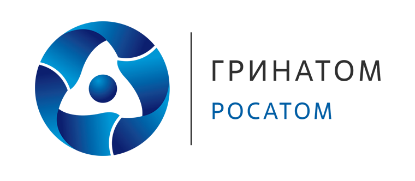 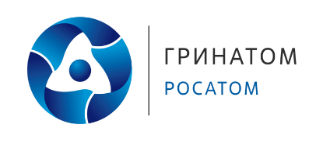 